BHARATHIAR UNIVERSITY – COIMBATORE 641 046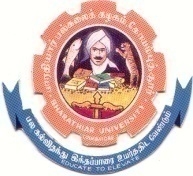 Phone: +91 422 2422222 Fax: +91 422 2425706			Website: www.b-u.ac.inMinutes of the Meeting of the Standing Committee onAcademic Affairs held on 09-05-2019PLACE OF THE      : 	Dr.USHA KIRTHILAL METHA	                DAY   :     Thursday        MEETING                :	CONVENTION CENTRE                               DATE :     09-05-2019								                TIME  :     10.30 a.m.==================================================================Dr.K.Murugan, Registrar i/c., welcomed all the members of the SCAA.Dr.N.Jeyakumar, Vice-Chancellor’s Committee member in his presidential address briefed about NIRF Ranking and RUSA Dr.P.Thirunavukkarasu  and Dr.N.Jeyakumar, Vice-Chancellor’s Committee Members  have chaired and  presided over the meeting.Members Present:Dr.N.JeyakumarDr.P.ThirunavukkarasuDr.P.Maruthu PandianDr.Rachel Nancy PhilipDr.R.SaravanaselvanDr.B.VanithaDr.A.VelayuthanDr.V.M.SubramanianDr.S.BoopathiDr.F.X.Lovelina Little FlowerDr.A.VimalaDr.S.Sampath KumarDr.K.MuruganDr.R.VijayaraghavanDr.G.SingaraveluDr.E.ChandraDr.P.SiddhurajuDr.S.SaravananDr.K.SrinivasanDr.T.DeviDr.J.AngayarkanniDr.P.DhanalakshmiDr.J.VijayakumarDr.N.PonpandianDr.A.Vijaya AnandDr.P.Christopher SelvinDr.S.SujaDr.M.SumathyDr.Rupa GunaseelanDr.P.E.ThomasDr.K.MurugavelDr.R.SarangapaniDr.Zenetta RosalineMrs.P.GowriDr.K.RamasamyDr.K.NagarajuDr.M.AvayambalDr.S.F.Naseem JanDr.M.MathialaganDr.S.S.ResmiDr.D.YuvaraajDr.A.Suresh BabuDr.S.IllamaranDr.R.ThiyagarajanDr.S.Thamarai SelviMr.M.SivakumarDr.R.SanilDr.J.EbanasarMr.A.BalasubramanianMr.V.AnnathuraiMrs. V.KanchanamalaDr.D.Chandra PrabhaDr.A.P.SrideviDr.M.Balaji PrasadDr.B.Thamarai SelviMrs.G.SubaDr.S.GeethaMrs.K.Catharne FrancisMr.V.Senthil KumarMrs.M.SumathiDr.Mridula VenugopalanDr.P.ParthipanDr.N.Tamil ChelviDr.Ajeet Kumar Lal MohanDr.P.Thirunavukkarasu, Vice-Chancellor’s Committee Member, Bharathiar University was introduced the following new members of the SCAA:Dr.Rachel Nancy Philip, Principal, Tiruppur Kumaran College for Women, Tirupur.Dr.B.Vanitha, Prof. & Head, Dept. of Economics, BU, Coimbatore.Dr.V.M.Subramanian, Asst.Prof.& Head i/c., Dept. of Linguistics, BU, CBE.Dr.R.Vijayaraghavan, Prof. & Head, Dept. of Statistics, BU, Coimbatore.Dr.Rupa Gunaseelan, Prof. & Director i/c., BSMED, BU, Coimbatore.Dr.M.Mathialagan, Asst. Prof of History, Govt. Arts College, Coimbatore.Dr.R.Thiyagarajan, Asst.Prof. of Physics, Chikkaiah Naicker College, Erode.Dr.S.Thamarai Selvi, Asst.Prof. of Chemistry, Government Arts College,CoimbatoreDr.A.P.Sridevi, Asst.Prof. of Electronics, LRG Government Arts College forWomen,Tirupur.POINT OF ORDER:Dr.S.Saravananan, Chairperson, Board of Studies in Mathematics (UD) in the   point of order has raised on other item No.1 stating that the decision taken by the Syndicate  regarding the Research degree (Ph.D. or M.Phil.) offered in the Dept. of Mathematics and Applied Mathematics be given in the discipline of Mathematics without  discussing in the Board of studies but implemented  on the recommendation given by the two member committee which is not in order and requested to revive the decision.On answering in the point of order Dr.P.Thirunavukkarasu and Dr.N.Jeyakumar, Vice-Chancellor Committee Members have informed that after having due discussions with faculty members  of both the Departments  of Mathematics and Applied Mathematics the decision was arrived unanimously to solve the issues in both the departments and hence the same was placed before Syndicate for its approval and after getting due approval the decision was implemented and hence, the item was reported to the SCAA for information and it was recorded in the SCAA.Dr.K.Srinivasan, Chairperson, Board of Studies in Physics (UD) in the point of order has raised in the  other item  on the recommendations of the Board of Studies in Research and Interdisciplinary Research in the  Sl.No.1 regarding the issue of permitting the inter-disciplinary department of Nanoscience and Technology to offer M.Phil. and Ph.D. degrees in Physics with an unconventional nomenclature of M.Phil./Ph.D. in Physics with Nanoscience and Technology.  Being the Faculty of Physics, it becomes his immense responsibility to protect the interest of the students of Physics and hence unanimously express our strong objections to offer degree in Physics (M.Sc. or M.Phil.or Ph.D.) with interdisciplinary to some other subjects by other departments. Since such a decision will seriously affect the interest of the students who complete the degree in Physics from our department/Colleges/University.  Hence, he appealed to the authorities to revoke such decisions.Dr.N.Ponpandian, Chairperson, Board of Studies in Nano Science and Technology (UD) while participating in the discussion on the above  point of order,  he stated that he opposing the above views and  requested to implement the recommendation of the Research Board.  Dr.R.Sunil, Chairperson, Board of Studies in Zoology (UG) while participating in the discussion on the above  point of order,  he stated that  the most of the affiliated colleges accepted the decision taken on interdisciplinary matter and  the decision should  be taken on the welfare of the students without putting them in trouble and  requested to implement the recommendation of the Research Board.  On answering for the point of order  Dr.N.Jeyakumar, Vice-Chancellor Committee Member has informed that on due discussion and considering the  decision taken by the other Universities in Tamilnadu i.e. University of Madras, Madurai Kamaraj University, Bharathiar University, Bharathidasan University and Alagappa University a candidate holding post-graduate degree in a core subject shall be permitted fulfilling the eligibility norms to register for interdisciplinary research programmes in another academic department irrespective  of the subject in his/her post-graduate study and the degree of M.Phill.,/Ph.D., shall be awarded in the core subject of the post-graduate degree followed by the department where he/she had been registered with the caption ‘Interdisciplinary’. Hence he informed that the recommendation  of the Research Board be approved.Dr.E.Chandra, Chairperson, Board of Studies in Computer Science (UD) in the point of order has raised in the  other item  on the recommendations of the Board of Studies in Research and Interdisciplinary Research in the  Sl.No.2 regarding the award of research degree with nomenclature of Computer Science to the students registered in the Department of Information Technology and Computer Application  will seriously affect the interest of the students who completed their degree in the department of Computer Science.  Hence, she appealed to the authorities to revoke such decisions.Dr.R.Vijayaraghavan, Chairperson, Board of Studies in Research and Interdisciplinary Board while participating in the point of order, he strongly objected  the deliberations of the Chairpersons of the Board of Studies of Computer science and Physics and he pointed out that all the recommendation in the Research Board are made  after having due discussions with the all Heads of the Departments of the University and with the Deans of the University and then only the Research  Board arrived their  conclusions.   He also requested the other members to submit their suggestions to the authorities for arriving a final decision. On answering for the above point of order,  Dr.N.Jeyakumar, Vice-Chancellor Committee Member has informed that on due discussion and considering the  decision taken by the other Universities in Tamilnadu the recommendation  of the Research Board be approved and also informed that any members not far any of the committee’s recommendation, they may record their decent.  BUSINESS BROUGHT FORWARD BY THE BOARDS OF STUDIES1.The BoS in Economics (PG) recommended and   the Chairperson, Mrs.P.Gowri moved  thatThe BoS in Economics (PG) recommended and   the Chairperson, Mrs.P.Gowri moved  thatThe BoS in Economics (PG) recommended and   the Chairperson, Mrs.P.Gowri moved  thata.a.The revised syllabus of M.A. Economics (CBCS) degree programme of affiliated colleges for the candidates admitted from the academic year 2019-2020 be approved.                                                                                     Annexure : 1A                                                                                              b.b.Panel of Experts of the Board for the selection committee for appointment of   faculty members be approved.                                                          Annexure : 1Bc.c.The Checklist for M.A. Economics degree course be approved.    Annexure : 1Cd.d.Resolved to recommend as follows: (i) the existing Question Paper Pattern and Valuation System should be followed for the forthcoming years. (ii) the existing Government norms will be followed for appointment of     Faculties. (iii) to follow the DCE guidelines for admissions.(iv) the implementation of Swachh Bharat Internship Scheme (SBIS) is not suitable for the PG students, since it has been already implemented for UG students.Dr.S.Boopathi seconded the motion, which was carried.Dr.S.Boopathi seconded the motion, which was carried.Dr.S.Boopathi seconded the motion, which was carried.2.The BoS in Economics (UG) recommended and  the Chairperson, Dr.K.Ramasamy   moved  thatThe BoS in Economics (UG) recommended and  the Chairperson, Dr.K.Ramasamy   moved  thatThe BoS in Economics (UG) recommended and  the Chairperson, Dr.K.Ramasamy   moved  thata.a.The revised scheme of examinations and syllabi of B.A. Economics (CBCS) degree programme of affiliated colleges for the candidates admitted from the academic year 2019-2020 be approved.                                          Annexure : 2Ab.b.The revised syllabi for Allied Papers of B.Com. (i) Agricultural Economy of India and (ii) Economic Analysis for the candidates admitted from the academic year 2019-2020 be approved.  Further, there is no change in the existing Allied papers of B.Com., B.A. History and B.A. Defence Studies.Annexure : 2Bc.c.Resolved to recommend as follows: (i) to follow DCE guidelines for admission of students.(ii) to follow the requisite common norms for appointment of faculties.(iii) the existing checklist for starting of new course be followed.(iv) to include “Swachh Bharat Internship Scheme” (SBIS) as an Extension Activities for UG Students during their VI Semester.(v) the existing norms for Question Paper Pattern & settings be followed.Mrs.P.Gowri seconded the motion, which was carried.Mrs.P.Gowri seconded the motion, which was carried.Mrs.P.Gowri seconded the motion, which was carried.3.The BoS in History (PG) recommended and the Chairperson, Dr.M.Mathialagan moved  thatThe BoS in History (PG) recommended and the Chairperson, Dr.M.Mathialagan moved  thatThe BoS in History (PG) recommended and the Chairperson, Dr.M.Mathialagan moved  thata.The revised scheme of examinations and syllabi of M.A. History (CBCS) (Colleges) degree programme for the candidates admitted from the academic year 2019-2020 be approved.                                                            Annexure : 3AThe revised scheme of examinations and syllabi of M.A. History (CBCS) (Colleges) degree programme for the candidates admitted from the academic year 2019-2020 be approved.                                                            Annexure : 3Ab. Panel of Experts of the Board for the selection committee for appointment of   faculty members be approved.                                                           Annexure : 3BPanel of Experts of the Board for the selection committee for appointment of   faculty members be approved.                                                           Annexure : 3BDr.S.Boopathi seconded the motion, which was carried.	Dr.S.Boopathi seconded the motion, which was carried.	Dr.S.Boopathi seconded the motion, which was carried.	4.The BoS in History (UG) recommended and the Chairperson, Dr.Naseem Jan S.F. moved  thatThe BoS in History (UG) recommended and the Chairperson, Dr.Naseem Jan S.F. moved  thatThe BoS in History (UG) recommended and the Chairperson, Dr.Naseem Jan S.F. moved  thata.a.There is no change in the existing scheme of examination and syllabi of B.A. History (CBCS) (Colleges) degree programme for affiliated colleges for the candidates admitted from the academic year 2019-2020 be approved. b.b.The Board resolved to recommend as follows:(i) Extension activity is compulsory for UG students of B.A. History in the VI Semester.(ii) Examination pattern 2 Marks, Objective 1 Mark, 5 Mark, 10 Mark cannot be separated.   This pattern cannot be encouraged. This pattern is not possible to formal education. (iii) “Swachh Bharat Internship Scheme” (SBIS) to encourage students, but should not be compulsory.Dr.M.Mathialagan seconded the motion, which was carried.Dr.M.Mathialagan seconded the motion, which was carried.Dr.M.Mathialagan seconded the motion, which was carried.5.The BoS in English (PG) recommended and the Dr.R.Saravanaselvan (on behalf of the Chairperson) moved  thatThe BoS in English (PG) recommended and the Dr.R.Saravanaselvan (on behalf of the Chairperson) moved  thatThe BoS in English (PG) recommended and the Dr.R.Saravanaselvan (on behalf of the Chairperson) moved  thata.a.There is no change in the existing scheme of examination and syllabi of M.A. English Literature (CBCS)/ M.A. English Literature with Computer Applications(CBCS) (Colleges) degree programme for affiliated colleges for the candidates admitted from the academic year 2019-2020 be approved.                                                                                                          b.b.The Board resolved to recommend as follows:(i) the present question paper pattern and the methods of examining students have been found adequate.(ii) to recommend to implement “Swachh Bharat Internship Scheme” (SBIS) among the students of affiliated colleges, so that they may earn 2 extra credits.Dr. Rachel Nancy Philip seconded the motion, which was carried.Dr. Rachel Nancy Philip seconded the motion, which was carried.Dr. Rachel Nancy Philip seconded the motion, which was carried.6.The BoS in English (UG) recommended and the  Dr.R.Saravanaselvan (on behalf of the Chairperson) moved  thatThe BoS in English (UG) recommended and the  Dr.R.Saravanaselvan (on behalf of the Chairperson) moved  thatThe BoS in English (UG) recommended and the  Dr.R.Saravanaselvan (on behalf of the Chairperson) moved  thata.a.There is no change in the existing scheme of examination and syllabi of B.A. English Literature (CBCS) (Colleges) degree programme for affiliated colleges for the candidates admitted from the academic year 2019-2020 be approved.                           b.b.There is no change in the existing syllabi of Part II English Papers for the candidates admitted from the academic year 2019-2020 be approved.c.c.Resolved to recommend that (i) the existing question paper pattern and the method of examining students    have been found adequate.(ii) to recommend to implement “Swachh Bharat Internship Scheme” (SBIS) among the students of affiliated colleges, so that they may earn 2 extra credits.Dr. Rachel Nancy Philip seconded the motion, which was carried.Dr. Rachel Nancy Philip seconded the motion, which was carried.Dr. Rachel Nancy Philip seconded the motion, which was carried.7.The BoS in Co-operation recommended and the  Dr.P.Parthipan (on behalf of the Chairperson) moved  thatThe BoS in Co-operation recommended and the  Dr.P.Parthipan (on behalf of the Chairperson) moved  thatThe BoS in Co-operation recommended and the  Dr.P.Parthipan (on behalf of the Chairperson) moved  thata.a.There is no change in the existing scheme of examinations and syllabi of B.Com.(Co-operation)(CBCS) (Colleges) degree programme for the candidates admitted from the academic year 2019-2020 be approved.                            b.b.Panel of Experts of the Board for the selection committee for appointment of   faculty members be approved.                                                            Annexure : 7c.c.Resolved to recommend that the existing qualification for admission of students to B.Com. (Co-operation) i.e., a pass in Higher Secondary Examination or other equivalent eligible qualification prescribed by the University.Dr.M.Sumathy seconded the motion, which was carried.Dr.M.Sumathy seconded the motion, which was carried.Dr.M.Sumathy seconded the motion, which was carried.8.jkpH; KJfiyg;gl;l ghlj;jpl;lf;FGtpd; xg;g[jYld; ghlj;jpl;lf;FGj; jiyth; Kidtu; f.ehfuhR fPH;f;fz;ltw;iwr; rkh;g;gpj;jhh;.jkpH; KJfiyg;gl;l ghlj;jpl;lf;FGtpd; xg;g[jYld; ghlj;jpl;lf;FGj; jiyth; Kidtu; f.ehfuhR fPH;f;fz;ltw;iwr; rkh;g;gpj;jhh;.jkpH; KJfiyg;gl;l ghlj;jpl;lf;FGtpd; xg;g[jYld; ghlj;jpl;lf;FGj; jiyth; Kidtu; f.ehfuhR fPH;f;fz;ltw;iwr; rkh;g;gpj;jhh;.mmKJfiy jkpH; nyf;fpak; gl;lj;jpw;F (M.A. Tamil Literature)(CBCS) (Colleges)   ghlj;jpl;lkhdJ a{.$p.rp bewpKiwfSf;F Vw;gt[k;, jkpHf cah;fy;tpj; Jiw tpjpfSf;F cl;gl;Lk; jahhpj;Js;sjhy;, 2019-2020-Mk; fy;tpahz;L Kjy;  BrUk; khzth;fSf;Fhpa ghlj;jpl;lj;jpy; ve;j tpj khw;wKkpd;wp jw;bghGJ eilKiwapy; cs;s ghlj;jpl;lk; eilKiwg;gLj;jg;gLk; vd ghpe;Jiuf;fbgw;wJ. MMjkpH; KJfiy Mrphpah; Bjh;t[f;FG ty;Yeh; gl;oay; xg;g[jy; Btz;or; rkh;g;gpf;fg;bgw;wJ.                     nizg;g[: 8                                  nnKJfiy jkpH; nyf;fpak; gl;lj;jpw;fhd (M.A. Tamil Literature) Ma;Btl;Lf;F mf kjpg;gPL kjpg;bgz;fshf 50-f;Fg; gjpyhf 100 kjpg;bgz;fs; tHA;f Btz;Lk; vd;w Bfhhpf;ifia Vw;W, gy;fiyf;fHfk; epiwBtw;w ghpe;Jiuf;fg;bgw;wJ. (m.k.100+Ma;BtL, th.bkh.Bj. 150)NNfy;Y]hpf; fy;tp naf;Feuhy; ghpe;Jiuf;fg;gl;l (Ref.No.19515/M2/2018, dated 25/05/2018) jpU.ghy; vgpBerh; vd;gtuJ tpdhj;jhs; mikg;g[ jkpH; KJfiyg; gl;l tFg;g[j; Bjh;t[  eilKiwfis khw;WtJ khzth;fSf;F Vw;g[ilajhfhJ vd;W ghpe;Jiuf;fg;bgw;wJDr.M.Avayambal seconded the motion, which was carried.Dr.M.Avayambal seconded the motion, which was carried.Dr.M.Avayambal seconded the motion, which was carried.9.jkpH; nsA;fiyg;gl;l ghlj;jpl;lf;FGtpd; xg;g[jYld; ghlj;jpl;lf;FGj;  jiyth; Kidtu; k.mtahk;ghs; fPH;f;fz;ltw;iwr;  rkh;g;gpj;jhh;.jkpH; nsA;fiyg;gl;l ghlj;jpl;lf;FGtpd; xg;g[jYld; ghlj;jpl;lf;FGj;  jiyth; Kidtu; k.mtahk;ghs; fPH;f;fz;ltw;iwr;  rkh;g;gpj;jhh;.jkpH; nsA;fiyg;gl;l ghlj;jpl;lf;FGtpd; xg;g[jYld; ghlj;jpl;lf;FGj;  jiyth; Kidtu; k.mtahk;ghs; fPH;f;fz;ltw;iwr;  rkh;g;gpj;jhh;.mm2019-2020-Mk; fy;tpahz;L Kjy; nsA;fiyg;gl;l tFg;g[fspy; Kjy; Mz;L kw;Wk; nuz;lhk; Mz;L gFjp–1 jkpH;, gp.V.jkpH;, gp.ypl;. ghlg;gphpt[fSf;F ve;jtpjkhw;wKkpd;wp jw;bghGJ eilKiwapy; cs;s ghlj;jpl;lk; eilKiwg;gLj;jg;gLk; vd ghpe;Jiuf;fbgw;wJ.MMnsA;fiyg;gl;l ghlj;jpl;lf;FG gpd; tUk; jPh;khdA;fis ghpe;Jiuf;fbgw;wJ:(m)fy;Y]hpf; fy;tp naf;Feuhy; ghpe;Jiuf;fg;gl;l (Ref.No.19515/ M2/2018, dated 25/05/2018) jpU.ghy; vgpBerh; vd;gtuJ tpdhj;jhs; mikg;g[ nsA;fiy khzth;fSf;F Vw;w jd;W vd;W ghpe;Jiuf;fbgw;wJ.(M)gFjp-1 jkpGf;Fk;, gp.V. jkpH; nyf;fpaj;Jf;Fk; jdpj;jdp ghlj;jpl;lf;FG mikf;f nf;FG ghpe;Jiuf;fbgw;wJ.Dr.K.Nagaraju seconded the motion, which was carried.Dr.K.Nagaraju seconded the motion, which was carried.Dr.K.Nagaraju seconded the motion, which was carried.10.The BoS in Languages other than Tamil recommended and the Chairperson, Dr.S.S.Resmi moved  thatThe BoS in Languages other than Tamil recommended and the Chairperson, Dr.S.S.Resmi moved  thatThe BoS in Languages other than Tamil recommended and the Chairperson, Dr.S.S.Resmi moved  thata.a.There is no change in the existing syllabi of Part-I Languages Other than Tamil (Hindi) for under-graduate degree programmes in semester pattern in affiliated colleges for the candidates admitted from the academic year 2019-2020 be approved.			Dr.R.Saravanaselvan seconded the motion, which was carried.Dr.R.Saravanaselvan seconded the motion, which was carried.Dr.R.Saravanaselvan seconded the motion, which was carried.11.The BoS in French recommended and Dr.R.Saravanaselvan (on behalf of the Chairperson) moved  thatThe BoS in French recommended and Dr.R.Saravanaselvan (on behalf of the Chairperson) moved  thatThe BoS in French recommended and Dr.R.Saravanaselvan (on behalf of the Chairperson) moved  thata.a.There is no change in the existing syllabi of Part-I French for all UG Courses & B.Sc. Catering Science & Hotel Management degree course for the candidates admitted from the academic year 2019-2020 be approved.                                        b.b.The Board resolved to recommend as follows:(i) the question paper pattern for all courses offering Part-I French of 25:75 remains the same as per Bharathiar University norms.Part-I - French Latitudes 1  for Semester I, II & IIILatitudes 2  for Semester IVPart-I – French (for B.Sc. Catering Science & Hotel Management)En Cruisine for Semester I & IIDr.S.S.Resmi seconded the motion, which was carried.Dr.S.S.Resmi seconded the motion, which was carried.Dr.S.S.Resmi seconded the motion, which was carried.12.The BoS in Defence Studies recommended and the Dr.R.Sanil (on behalf of the Chairperson) moved  thatThe BoS in Defence Studies recommended and the Dr.R.Sanil (on behalf of the Chairperson) moved  thatThe BoS in Defence Studies recommended and the Dr.R.Sanil (on behalf of the Chairperson) moved  thata.a.There is no change in the scheme of examinations and syllabi of B.A. Defence Studies (CBCS) (Colleges) degree programme for the candidates admitted from the academic year 2019-2020 be approved.                                            b.b.Resolved to recommend that (i) UGC Regulations be followed for the appointment of faculties(ii) the existing qualification norms for admission of students in B.A. Defence Studies be followed.(iii) the existing Checklist be followed for Defence Studies in case of the course being started in affiliated colleges. Dr.S.Boopathi seconded the motion, which was carried.Dr.S.Boopathi seconded the motion, which was carried.Dr.S.Boopathi seconded the motion, which was carried.13.The BoS in Tourism recommended and the Chairperson,   Dr.A.Suresh Babu moved  thatThe BoS in Tourism recommended and the Chairperson,   Dr.A.Suresh Babu moved  thatThe BoS in Tourism recommended and the Chairperson,   Dr.A.Suresh Babu moved  thata.a.There is no change in the syllabi, except revised scheme of examination for B.A. Tourism (CBCS) (Colleges) degree programme for the candidates admitted from the academic year 2019-2020 be approved.                          Annexure : 13Ab. b. There is no change in the existing scheme of   examinations and   syllabi of M.A. Tourism & Travel Management (CBCS) (Colleges) programme for the candidates admitted from the academic year 2019-2020 be approved.                                                     c.c.Panel of Experts of the Board for the selection committee for appointment of faculty members be approved.                                                        Annexure : 13B             d.d.The checklist for starting new courses be approved.                    Annexure :  13C                 e.e.There is no change in the existing question paper pattern.Dr.S.Boopathi seconded the motion, which was carried.Dr.S.Boopathi seconded the motion, which was carried.Dr.S.Boopathi seconded the motion, which was carried.14.The BoS in Hospital Administration recommended and the Dr.Mridula K.Venugopalan (on behalf of the Chairperson) moved  thatThe BoS in Hospital Administration recommended and the Dr.Mridula K.Venugopalan (on behalf of the Chairperson) moved  thatThe BoS in Hospital Administration recommended and the Dr.Mridula K.Venugopalan (on behalf of the Chairperson) moved  thata.a.There is no change in the existing scheme of examination and syllabus of  Master of Hospital Administration (MHA) (CBCS) (Colleges) degree programme for the candidates admitted in the academic year 2019-2020 be approved.                                               b.b.Panel of Experts of the Board for the selection committee for appointing teaching faculty members in University Department be approved.	                                                                                                                            Annexure : 14c.c.The Board resolved to recommend as follows:  (i) to recommend to implement “Swachh Bharat Internship Scheme” (SBIS)      among the students of affiliated colleges, so that they may earn 2 extra      credits. (ii) the existing question paper pattern be followed. Dr.A.Velayuthan seconded the motion, which was carried.Dr.A.Velayuthan seconded the motion, which was carried.Dr.A.Velayuthan seconded the motion, which was carried.15.The BoS in Mathematics (PG) recommended and the Chairperson,   Dr.S.Ilamaran moved  thatThe BoS in Mathematics (PG) recommended and the Chairperson,   Dr.S.Ilamaran moved  thatThe BoS in Mathematics (PG) recommended and the Chairperson,   Dr.S.Ilamaran moved  thata.a.The revised scheme of examinations and syllabi of M.Sc. Mathematics (CBCS) (Colleges) degree programme for the candidates admitted from the academic year 2019-2020 be approved.                                                         Annexure : 15A            b.b.Panel of Experts of the Board for the selection committee for appointment of faculty members be approved.	                                                   Annexure : 15BDr.R.Sanil seconded the motion, which was carried.Dr.R.Sanil seconded the motion, which was carried.Dr.R.Sanil seconded the motion, which was carried.16.The BoS in Mathematics (UG) recommended and the  Dr.S.Ilamaran (on behalf of the Chairperson) moved  that The BoS in Mathematics (UG) recommended and the  Dr.S.Ilamaran (on behalf of the Chairperson) moved  that The BoS in Mathematics (UG) recommended and the  Dr.S.Ilamaran (on behalf of the Chairperson) moved  that a.a.The revised scheme of examination and syllabi for B.Sc. Mathematics (CBCS)/B.Sc. Mathematics with Computer Applications(CBCS) (Colleges) degree programme  for the candidates admitted from the academic year 2019-2020 and onwards be approved.                                         Annexure : 16A&16A1b.b.The revised syllabi for Allied Mathematics II for B.Sc. Electronics and B.Sc. Electronics and Communication Systems for the candidates admitted from the academic year 2019-2020 and onwards be approved.                    Annexure : 16Bc.c.The Board resolved to recommend that “Swachh Bharat Internship Scheme” (SBIS) in Part-V – Extension activities in Semester VI of the syllabus and it has been given two credits.Mrs.M.Sumathi seconded the motion, which was carried.Mrs.M.Sumathi seconded the motion, which was carried.Mrs.M.Sumathi seconded the motion, which was carried.17.The BoS in Statistics recommended and  the Chairperson, Mrs.M.Sumathi moved  thatThe BoS in Statistics recommended and  the Chairperson, Mrs.M.Sumathi moved  thatThe BoS in Statistics recommended and  the Chairperson, Mrs.M.Sumathi moved  thata.a.There is no change in the existing syllabi of B.Sc. Statistics (CBCS) and M.Sc. Statistics (CBCS)  (Colleges) degree programmes of affiliated colleges  for the candidates admitted from the academic year 2019-2020 be approved.b.b.Resolved to recommend that letter received from the Director of Collegiate Education, vide No.19515/M2/2018, dt. 25/05/2018, it is resolved that the existing pattern of question papers for UG/PG programme in Statistics be retained without any change.Dr.R.Vijayaraghavan seconded the motion, which was carried.Dr.R.Vijayaraghavan seconded the motion, which was carried.Dr.R.Vijayaraghavan seconded the motion, which was carried.18.The BoS in Physics (PG) recommended and the Chairperson,   Dr.R.Thiyagarajan moved  thatThe BoS in Physics (PG) recommended and the Chairperson,   Dr.R.Thiyagarajan moved  thatThe BoS in Physics (PG) recommended and the Chairperson,   Dr.R.Thiyagarajan moved  thata.a.The revised scheme of examinations and syllabi of M.Sc. Physics (CBCS) (Colleges) degree programme for the candidates admitted from the academic year 2019-2020 be approved.                                                         Annexure : 18A                                                                                            b.b.Panel of Experts of the Board for the selection committee for appointment of faculty members be approved.                                                        Annexure : 18Bc.c.Resolved to recommend that to allot atleast 10% maximum marks to problem solving skills in all the Core Papers (in Question Papers)Dr.K.Srinivasan seconded the motion, which was carried.Dr.K.Srinivasan seconded the motion, which was carried.Dr.K.Srinivasan seconded the motion, which was carried.19.The BoS in Physics (UG) recommended and the  Dr.R.Thiyagarajan (on behalf of the Chairperson) moved  thatThe BoS in Physics (UG) recommended and the  Dr.R.Thiyagarajan (on behalf of the Chairperson) moved  thatThe BoS in Physics (UG) recommended and the  Dr.R.Thiyagarajan (on behalf of the Chairperson) moved  thata.a.There is no change in the existing scheme of examinations and syllabi  except modified Core Practical I for B.Sc. Physics (CBCS)/ B.Sc. Physics with Computer Applications (CBCS)/ B.Sc. Physics with Nanotechnology (CBCS) (Colleges) degree programme for the candidates admitted from the academic year  2019-2020 be approved.                                           Annexure : 19b.b.Resolved to recommend that, to implement “Swachh Bharat Internship Scheme” (SBIS) under extension activity at par with NSS/NCC.                                              c.c.Resolved to recommend that letter received from the Director of Collegiate Education, vide No.19515/M2/2018, dt. 25/05/2018, it is resolved that the letter is not understandable (not clear) and hence the Board rejects the petition.Dr.K.Srinivasan seconded the motion,  which was carried.  Further it is resolved that  withdrawal of the course viz., B.Sc. Physics with Nanotechnology (CBCS) (Colleges) degree programme from the academic year 2020-2021.Dr.K.Srinivasan seconded the motion,  which was carried.  Further it is resolved that  withdrawal of the course viz., B.Sc. Physics with Nanotechnology (CBCS) (Colleges) degree programme from the academic year 2020-2021.Dr.K.Srinivasan seconded the motion,  which was carried.  Further it is resolved that  withdrawal of the course viz., B.Sc. Physics with Nanotechnology (CBCS) (Colleges) degree programme from the academic year 2020-2021.20.The BoS in Chemistry (PG) recommended and the Chairperson,   Dr.S.Thamarai Selvi moved  thatThe BoS in Chemistry (PG) recommended and the Chairperson,   Dr.S.Thamarai Selvi moved  thatThe BoS in Chemistry (PG) recommended and the Chairperson,   Dr.S.Thamarai Selvi moved  thataaThe modified syllabi for M.Sc. Chemistry (CBCS) (Colleges) degree programme for the candidates admitted from the academic year 2019-2020 be approved.                                                                                            Annexure :20                                                                            b.b.Resolved to recommend that letter received from the Director of Collegiate Education, vide No.19515/M2/2018, dt. 25/05/2018 the petition submitted by Mr. P. Paul Ebenezer is not clear and the sentences are not properly constructed and the board could not understand the real meaning of the letter.   Hence the board could not submit any recommendation.Mr.M.Sivakumar seconded the motion, which was carried.Mr.M.Sivakumar seconded the motion, which was carried.Mr.M.Sivakumar seconded the motion, which was carried.21.The BoS in Chemistry (UG) recommended and the Chairperson,   Mr.M.Sivakumar moved  thatThe BoS in Chemistry (UG) recommended and the Chairperson,   Mr.M.Sivakumar moved  thatThe BoS in Chemistry (UG) recommended and the Chairperson,   Mr.M.Sivakumar moved  thataaThe revised syllabi of B.Sc. Chemistry (CBCS) (Colleges) degree programme for the candidates admitted from the academic year 2019-2020 be approved.                                                                                                             Annexure:21b.b.There is no change in the Allied Chemistry syllabi paper I & II for affiliated colleges for candidates admitted from the academic year 2019-2020 be approved.	           c. c. There is no change in the Question Paper Pattern.Dr.S.Thamarai Selvi seconded the motion, which was carried.Dr.S.Thamarai Selvi seconded the motion, which was carried.Dr.S.Thamarai Selvi seconded the motion, which was carried.22. The BoS in Botany (PG) recommended and the  Mrs. S.Geetha (on behalf of the Chairperson) moved  that The BoS in Botany (PG) recommended and the  Mrs. S.Geetha (on behalf of the Chairperson) moved  that The BoS in Botany (PG) recommended and the  Mrs. S.Geetha (on behalf of the Chairperson) moved  that a.a.The revised scheme of examinations and syllabi of M.Sc. Botany (CBCS) (Colleges) degree programme for the candidates admitted from the academic year 2019-2020 be approved.                                                        Annexure :  22A                                                                                                                                                               b.b.Panel of Experts of the Board for the selection committee for appointment of faculty members be approved.	                                                   Annexure : 22B         c.c.Resolved to recommend that letter received from the Director of Collegiate Education, vide No.19515/M2/2018, dt. 25/05/2018 the board decided to continue the existing pattern of examination.Dr.R.Sanil seconded the motion, which was carried.Dr.R.Sanil seconded the motion, which was carried.Dr.R.Sanil seconded the motion, which was carried.23.The BoS in Botany (UG) recommended and the Chairperson,   Mrs. S.Geetha moved  that The BoS in Botany (UG) recommended and the Chairperson,   Mrs. S.Geetha moved  that The BoS in Botany (UG) recommended and the Chairperson,   Mrs. S.Geetha moved  that a.a.The revised syllabi of B.Sc. Botany (CBCS) (Colleges) degree programme for the candidates admitted from the academic year 2019-2020 be approved.                                                                                                            Annexure :  23A                                                                                                b.b.The revised syllabi of Allied Botany – Paper I for the candidates admitted from the academic year 2019-2020 be approved.                                  Annexure :  23B                                                                                                c.c.Resolved to recommend that (i) to implement “Swachh Bharat Internship Scheme” (SBIS) and it may included in extension activities at VI Semester.(ii)  letter received from the Director of Collegiate Education, vide No.19515/M2/2018, dt. 25/05/2018 has been considered and resolved that it is impossible to conduct exam (two) for each paper.   Practically it is not possible one ward questions (10) are already included in question paper. Dr.S.Thamarai Selvi seconded the motion, which was carried.Dr.S.Thamarai Selvi seconded the motion, which was carried.Dr.S.Thamarai Selvi seconded the motion, which was carried.24.The BoS in Zoology (PG) recommended and the Chairperson,   Dr.J.Ebanasar moved  thatThe BoS in Zoology (PG) recommended and the Chairperson,   Dr.J.Ebanasar moved  thatThe BoS in Zoology (PG) recommended and the Chairperson,   Dr.J.Ebanasar moved  thata.a.The revised scheme of examination and syllabi of  the following degree programme for the candidates admitted from the academic year 2019-2020 be approved:M.Sc. Zoology  (CBCS)(Colleges)                                  Annexure :  24A      M.Sc. Zoology (Wild Life Biology) (CBCS) (Colleges)Annexure :  24B                                                                                    b.b.Panel of Experts of the Board for the selection committee for appointment of faculty members be approved.                                                       Annexure : 24Cc.c.Resolved to recommend that (i) “Swachh Bharat Internship Scheme” (SBIS) may be included with extra 2 credits.(ii) to include Aptitude Testing and Reasoning type questions in Part-A.Dr.R.Sanil seconded the motion, which was carried.Dr.R.Sanil seconded the motion, which was carried.Dr.R.Sanil seconded the motion, which was carried.25.The BoS in Zoology (UG) recommended and the Chairperson,   Dr.R.Sanil moved  thatThe BoS in Zoology (UG) recommended and the Chairperson,   Dr.R.Sanil moved  thatThe BoS in Zoology (UG) recommended and the Chairperson,   Dr.R.Sanil moved  thata.a.The revised scheme of examination and syllabi   for the following  Degree   programmes (colleges) from the academic year 2019-2020 be approved:1.B.Sc. Zoology (CBCS)(Colleges)                                              Annexure : 25A                                                           2.B.Sc. Zoology(Wild Life Biology (CBCS)(Colleges)               Annexure : 25B                                                                                                                                                                         b.b.Allied subjects for I & II years of B.Sc. Zoology read as Chemistry/ Biochemistry/Botany for the candidates admitted from the academic year 2018-2019 be approved.                                                         c.c.Resolved to recommend that the nomenclature of B.Sc. Zoology (Wildlife Biology) may be changed as B.Sc. Wildlife Biology from the academic year 2019-2020 and onwards.d.d.Resolved to recommend to the SCAA to increase the Allied Zoology theory hours from existing 4 Hours to 5 Hours.e.e.Resolved to recommend that (i) question papers should be set according to University pattern strictly and the Part A should be multiple choice questions.(ii) constitution of question papers scrutiny board to reduce errors and out of syllabus questions.Dr.J.Ebanasar seconded the motion, except item (c)  all other items are carried. On par with the UGC regulations D.O.No.F-5-1/2014 CCPP-II, dt. 10/07/2014 item (c) was not carried.Dr.J.Ebanasar seconded the motion, except item (c)  all other items are carried. On par with the UGC regulations D.O.No.F-5-1/2014 CCPP-II, dt. 10/07/2014 item (c) was not carried.Dr.J.Ebanasar seconded the motion, except item (c)  all other items are carried. On par with the UGC regulations D.O.No.F-5-1/2014 CCPP-II, dt. 10/07/2014 item (c) was not carried.26.The BoS in Biochemistry (PG) recommended and the Chairperson,   Mrs.V.Kanchanamala moved  thatThe BoS in Biochemistry (PG) recommended and the Chairperson,   Mrs.V.Kanchanamala moved  thatThe BoS in Biochemistry (PG) recommended and the Chairperson,   Mrs.V.Kanchanamala moved  thata.a.The revised scheme of examinations and syllabi of M.Sc. Biochemistry (CBCS) (Colleges) degree programme for the candidates admitted from the academic year 2019-2020 be approved.                                                        Annexure :  26A           b.b.Panel of Experts of the Board for the selection committee for appointment of faculty members be approved.                                                        Annexure : 26Bc.c.The eligibility condition for M.Sc. Biochemistry is as follows:A pass in UG degree with 60% in any one of the following degrees of UGC recognized University:   B.Sc. in Biochemistry/Biotechnology/Microbiology/ Biomedical Science/ Bio-Medical Instrumentation Science/Medical Lab Technology/ Clinical Lab Technology/Food Science and Nutrition/Bio-informatics/Environmental Science /Nanotechnology/Life Sciences”. d.d.The modified checklist for starting of new courses be approved.  Annexure : 26Ce.e.Resolved to recommend that letter received from the Director of Collegiate Education, vide No.19515/M2/2018, dt. 25/05/2018 has been considered and decided that the pattern will not assess the overall performance of the course at PG level the board decided to continue the existing pattern of examination.f.f.Resolved to recommend that to implement “Swachh Bharat Internship Scheme” (SBIS) with extra 2 credits for PG students. Dr.D.Chandra seconded the motion, which was carried.Dr.D.Chandra seconded the motion, which was carried.Dr.D.Chandra seconded the motion, which was carried.27.The BoS in Biochemistry (UG) recommended and the Chairperson, Dr.D. Chandra Prabha moved  thatThe BoS in Biochemistry (UG) recommended and the Chairperson, Dr.D. Chandra Prabha moved  thatThe BoS in Biochemistry (UG) recommended and the Chairperson, Dr.D. Chandra Prabha moved  thata.a.The revised scheme of examination    and   syllabi for the following degree programmes for the candidates admitted from the academic year 2019-2020 be approved.(1)  B.Sc. Biochemistry (CBCS)(Colleges)                                 Annexure :  27A(2)  B.Sc. Biochemistry with Nano - Technology (CBCS)(Colleges)Annexure :  27B                                                                                                               b.b.The revised syllabus for B.Sc. Biochemistry and B.Sc. Biochemistry with Nano Technology under Semester – IV- Core Paper VI – Intermediary Metabolism for the candidates admitted from the academic year 2018-2019 be approved.Annexure :  27C                                                                                                               c.c.The Checklist for starting of New course be approved.                 Annexure : 27Dd.d.Resolved to recommend that (i) to implement Swachh Bharat Internship Scheme (SBIS) with extra 2 credits were given. (ii) to consider the letter received from the Director of Collegiate Education, vide No.19515/M2/2018, dt. 25/05/2018 the question paper pattern will not assess the performance of students at various aspects, reasoning and apply creative thinking.   Hence it is not suited.Mrs.V.Kanchanamala seconded the motion, which was carried.   Further it is resolved that withdrawal of the course viz., B.Sc. Biochemistry with Nanotechnology (CBCS) (Colleges) degree programme from the academic year 2020-2021.Mrs.V.Kanchanamala seconded the motion, which was carried.   Further it is resolved that withdrawal of the course viz., B.Sc. Biochemistry with Nanotechnology (CBCS) (Colleges) degree programme from the academic year 2020-2021.Mrs.V.Kanchanamala seconded the motion, which was carried.   Further it is resolved that withdrawal of the course viz., B.Sc. Biochemistry with Nanotechnology (CBCS) (Colleges) degree programme from the academic year 2020-2021.28.The BoS in Computer Science (PG) recommended and the Chairperson,   Mr.A.Balasubramanian moved  thatThe BoS in Computer Science (PG) recommended and the Chairperson,   Mr.A.Balasubramanian moved  thatThe BoS in Computer Science (PG) recommended and the Chairperson,   Mr.A.Balasubramanian moved  thata.a.There is no change in the existing P.G. Computer Science degree programmes (CBCS)(Colleges) for the candidates admitted from the academic year 2019-2020 be approved.                                                    b.b.Panel of Experts of the Board for the selection committee for appointment of   faculty members be approved.                                                       Annexure : 28Bc.c.The eligibility for admission to PG Computer Science Courses be approved.Annexure : 28Cd.d.Resolved to recommend that (i) implementation of Swachh Bharat Internship Scheme (SBIS), the board recommends to the University to constitute a committee to find the modalities and frame the guidelines which can be common for all PG programmes.(ii) to consider the letter received from the Director of Collegiate Education, vide No.19515/M2/2018, dt. 25/05/2018 and resolved that conducting separate examinations is not feasible in the existing conditions.e.e.Resolved to recommend that the M.Sc. Computer Science - Project Evaluation should be done as follows :Project Report – 150 Marks Evaluated by Both Internal & External Examiner  Viva-Voce      - 50 MarksTOTAL           - 200 MARKSMr.V.Annadurai seconded the motion, which was carried.Mr.V.Annadurai seconded the motion, which was carried.Mr.V.Annadurai seconded the motion, which was carried.Mr.V.Annadurai seconded the motion, which was carried.29.The BoS in Computer Science (UG) recommended and the Chairperson,   Mr.V.Annadurai moved  thatThe BoS in Computer Science (UG) recommended and the Chairperson,   Mr.V.Annadurai moved  thatThe BoS in Computer Science (UG) recommended and the Chairperson,   Mr.V.Annadurai moved  thata.a.The modified scheme of examinations and syllabi of  B.Sc. Computer Science, B.C.A., B.Sc. Information Technology, B.Sc. Computer Technology, B.Sc. Multi Media and Web Technology, B.Sc. Software System and B.Sc. Computer Science and Applications (CBCS) (Colleges) degree programmes for the candidates admitted from the academic year 2019-2020 be approved.                                                                                                                                         Annexure : 29Ab.b.Resolved to recommend as follows:(i) appointment of faculties for new courses as per UGC norms.(ii) follow the Guidelines of Directorate of Collegiate Education for students admission.(iii) UG Board of studies has to be conducted before PG Board of Studies meeting.(iv) to consider the letter received from the Director of Collegiate Education, vide No.19515/M2/2018, dt. 25/05/2018 and resolved that the separate examinations are impractical at the prevailing conditions.(v) implementation of Swachh Bharat Internship Scheme (SBIS), to recommend to the University to constitute a high level committee to find the modality and frame the guidelines. Mr.A.Balasubramanian seconded the motion, which was carried.Mr.A.Balasubramanian seconded the motion, which was carried.Mr.A.Balasubramanian seconded the motion, which was carried.30. The BoS in Electronics (PG) recommended and the Chairperson,   Dr.A.P.Sridevi moved  thatThe BoS in Electronics (PG) recommended and the Chairperson,   Dr.A.P.Sridevi moved  thatThe BoS in Electronics (PG) recommended and the Chairperson,   Dr.A.P.Sridevi moved  thata.a.The revised scheme of examination of M.Sc. Applied Electronics (CBCS) (Colleges) degree programme for the candidates admitted from the academic year 2019-2020 be approved.                                                         Annexure : 30A    b.b.The revised scheme of examination of M.Sc. Electronics and Communication System (CBCS) (Colleges) degree programme for the candidates admitted from the academic year 2019-2020 be approved.                                   Annexure : 30B                                                                      c.c.Panel of Experts of the Board for the selection committee for appointment of   faculty members be approved.                                                       Annexure : 30C                                                                                                              d.d.The checklist for starting of new course be approved.                   Annexure : 30De.e.The eligibility for admission to M.Sc. Electronics and Communication Systems and M.Sc. Applied Electronics is a pass in B.Sc. Electronics / Electronics and Communication System/ Physics/ Computer Science.f.f.Resolved to recommend that(i) Eligibility for appointment is as per the UGC guidelines.(ii) to consider the letter received from the Director of Collegiate Education, vide No.19515/M2/2018, dt. 25/05/2018 and resolved that it will not be assessed the overall performance of the course at the PG level. Hence it is not considered.(iii)to implement Swachh Bharat Internship Scheme (SBIS) with extra 2 credits were given.Dr.M.Balaji Prasad seconded the motion, which was carried.Dr.M.Balaji Prasad seconded the motion, which was carried.Dr.M.Balaji Prasad seconded the motion, which was carried.31.The BoS in Electronics (UG) recommended and the Chairperson,   Dr.M.Balaji Prasad moved  thatThe BoS in Electronics (UG) recommended and the Chairperson,   Dr.M.Balaji Prasad moved  thatThe BoS in Electronics (UG) recommended and the Chairperson,   Dr.M.Balaji Prasad moved  thata.a.The revised scheme of examinations and syllabi of B.Sc.  Electronics (CBCS) (Colleges) degree programme of affiliated colleges to adopt Outcome Based Education for the candidates admitted from the academic year 2019-2020 be approved.                                                                                        Annexure : 31Ab.b.The revised scheme of examinations and syllabi of B.Sc. Electronics and Communication Systems(CBCS)(Colleges)  degree programme of affiliated colleges for the candidates admitted from the academic year 2019-2020 be approved.                                                                                        Annexure : 31Bc.c.The revised scheme of examinations and syllabi of B.Sc.  Electronics (CBCS) (Colleges) degree programme of affiliated colleges to adopt Outcome Based Education for the candidates admitted during the academic year 2018-2019 be approved.                                                                                        Annexure : 31Cd.d.Resolved to recommend that (i)the eligibility for admission to B.Sc. Electronics/B.Sc. Electronics and Communication Systems is as per the guidelines laid down by the Govt. of Tamilnadu.(ii) the eligibility for the faculty members in the Dept. of Electronics is as per the guidelines laid down by the UGC.(iii) to implement Swachh Bharat Internship Scheme (SBIS) with extra 2 credits were given.Dr.A.P.Sridevi seconded the motion, which was carried.Dr.A.P.Sridevi seconded the motion, which was carried.Dr.A.P.Sridevi seconded the motion, which was carried.32.The BoS in Nutrition & Dietetics recommended and the Chairperson,   Mrs.G.Suba moved  thatThe BoS in Nutrition & Dietetics recommended and the Chairperson,   Mrs.G.Suba moved  thatThe BoS in Nutrition & Dietetics recommended and the Chairperson,   Mrs.G.Suba moved  thata.a.The revised scheme of examination and syllabi of B.Sc. Food Science and Nutrition (CBCS) (Colleges) degree programme for the candidates admitted from the academic year 2019-2020 be approved.                          Annexure : 32A b.b.There is no change in the existing syllabi of M.Sc. Food and Nutrition (CBCS)(Colleges)  degree programme for the candidates admitted from the academic year 2019-2020 be approved.c.c.Panel of Experts of the Board for the selection committee for appointment of faculty members be approved.                                                        Annexure : 32Bd.d.Resolved to recommend that (i)  to consider the letter received from the Director of Collegiate Education, vide No.19515/M2/2018, dt. 25/05/2018 and resolved that it is suited only for competitive examinations.(ii)to implement Swachh Bharat Internship Scheme (SBIS) with extra 2 credits.e.e.The checklist for starting new courses be approved.                     Annexure : 32C                                                                         Dr.D.Chandra Prabha seconded the motion, which was carried.Dr.D.Chandra Prabha seconded the motion, which was carried.Dr.D.Chandra Prabha seconded the motion, which was carried.33.The BoS in Microbiology (PG) recommended and the Chairperson,   Dr.B.Thamarai Selvi moved  thatThe BoS in Microbiology (PG) recommended and the Chairperson,   Dr.B.Thamarai Selvi moved  thatThe BoS in Microbiology (PG) recommended and the Chairperson,   Dr.B.Thamarai Selvi moved  thata.a.The revised scheme of examinations and syllabi of M.Sc. Microbiology (CBCS) (Colleges) degree programme  to adopt Outcome Based Education for the candidates admitted from the academic year 2019-2020 be approved.Annexure : 33                                                                                                            b.b.Resolved to recommend that Swachh Bharat Internship Scheme (SBIS) is not suggested for postgraduate during summer vocation of I year since the students have to undergo an internship during that period.Mrs.G.Suba seconded the motion, which was carried.Mrs.G.Suba seconded the motion, which was carried.Mrs.G.Suba seconded the motion, which was carried.34.The BoS in Microbiology (UG) recommended and the Dr.B.Thamarai Selvi (on behalf of the Chairperson) moved  thatThe BoS in Microbiology (UG) recommended and the Dr.B.Thamarai Selvi (on behalf of the Chairperson) moved  thatThe BoS in Microbiology (UG) recommended and the Dr.B.Thamarai Selvi (on behalf of the Chairperson) moved  thata.a.The revised scheme of examination and syllabi for B.Sc. Microbiology (CBCS) (Colleges) degree programme for the candidates admitted from the academic year 2019-2020 be approved.                                                            Annexure : 34b.b.Resolved to recommend that (i) to implement “Swachh Bharat Internship Scheme” (SBIS) among the students of affiliated colleges, so that they may earn 2 extra credits.Mrs.V.Kanchanamala seconded the motion, which was carried.Mrs.V.Kanchanamala seconded the motion, which was carried.Mrs.V.Kanchanamala seconded the motion, which was carried.35.The BoS in Catering Science & Hotel Mgt. recommended and the Chairperson,   Mr.Ajeet Kumar Lal Mohan moved  thatThe BoS in Catering Science & Hotel Mgt. recommended and the Chairperson,   Mr.Ajeet Kumar Lal Mohan moved  thatThe BoS in Catering Science & Hotel Mgt. recommended and the Chairperson,   Mr.Ajeet Kumar Lal Mohan moved  thata.a.The revised scheme of examinations and syllabi for B.Sc. Catering Science and Hotel Management (CBCS)(Colleges) degree programme for the candidates admitted from the academic year 2019-2020 be approved.              Annexure : 35b.b.The eligibility for appointment of faculty is as follows:i) Candidates should have completed B.Sc. Catering Science and Hotel Management in 3 years degree programme from any University approved by UGC/AICTE.(OR)ii) BHM programme (4 years) from any University approved by the UGC/ AICTE.(OR)iii) 3 years DHMCT from Institute of Hotel Management and Catering Technology under MHRD/AICTE/Ministry of Tourism, Government of India.with any one of the POST GRADUATION as mentioned under:1. M.B.A. (Human Resource, Hospitality Management Tourism and Hotel Management)2. M.T.M.3. M.A. Tourism4. M.H.R.M.5. M.Sc. Catering Science and Hotel ManagementThe candidate with UG/Diploma from the regular mode and PG.  A minimum of 55% marks in PG (or) an equivalent grade in a point scale wherever grading system is followed alone will be eligible.In addition to this the candidate should have a minimum of two years Industrial experience in a reputed Hotel (not less than 4 star category) (or) 2 years in Teaching Experience in any approved institution.The faculty can be considered for permanent approval with above conditions since there is no SET/NET conducted by UGC/MHRD/State Government.c.c.The eligibility for admission of candidates is as follows:(a) A pass in +2/CBSE or an equivalent examination from any branch.(b) The candidate of 3 year Diploma in Catering Science and Hotel Management approved by Directorate of Technical Education, Chennai/AICTE/UGC can be considered for lateral entry in B.Sc. Catering Science & Hotel Management degree programme in Second year of the course.d.d.Resolved to recommend that Ph.D. Catering Science & Hotel Management to be introduced from the academic year 2019-2020. The eligibility norms can be forwarded to Research Board for ratification and approval.Mrs.G.Suba seconded the motion, which was carried.Mrs.G.Suba seconded the motion, which was carried.Mrs.G.Suba seconded the motion, which was carried.36.The BoS in Biotechnology (PG) recommended and  the  Mr. V.Senthilkumar (on behalf of the Chairperson) moved  thatThe BoS in Biotechnology (PG) recommended and  the  Mr. V.Senthilkumar (on behalf of the Chairperson) moved  thatThe BoS in Biotechnology (PG) recommended and  the  Mr. V.Senthilkumar (on behalf of the Chairperson) moved  thata.a.The revised scheme of examination and Syllabi for M.Sc. Biotechnology (CBCS) (Colleges) degree programme for the candidates admitted from the academic year 2019-2020 and onwards be approved.                    Annexure : 36Ab.b.Panel of Experts of the Board for the selection committee for appointment of faculty members be approved.                                                        Annexure : 36B                                     c.c.The eligibility criteria for P.G. admission is as follows:B.Sc. Degree with Life Sciences (Biology/Biochemistry/Biotechnology/ Zoology/Botany/Human Genetics/Microbiology & Applied Microbiology, Plant Biotechnology, Animal Biotechnology, Environmental Biotechnology, Gene Technology, Genetic Engineering, Environmental Sciences, Medical Microbiology, Plant Science, Nano Biotechnology, Nutrition & Food Technology, B.Voc. Food Processing Technology, Biomedical Sciences/Clinical Lab Technology, Agriculture, Biological Techniques & Specimen Preparation Chemistry.d.d.Resolved to recommend that UGC norms should follow for appointment of faculties.Dr.B.Thamarai Selvi seconded the motion, which was carried.Dr.B.Thamarai Selvi seconded the motion, which was carried.Dr.B.Thamarai Selvi seconded the motion, which was carried.37.The BoS in Biotechnology (UG) recommended and the Chairperson,   Mr.V.Senthilkumar moved  thatThe BoS in Biotechnology (UG) recommended and the Chairperson,   Mr.V.Senthilkumar moved  thatThe BoS in Biotechnology (UG) recommended and the Chairperson,   Mr.V.Senthilkumar moved  thata.a.The revised scheme of examinations and syllabi of B.Sc. Biotechnology (CBCS) (Colleges) degree programme for the candidates admitted from the academic year 2019-2020 be approved.                                            Annexure : 37b.b.Resolved to recommend the following:(i) The faculties must have the qualification of M.Sc. Biotechnology, M.Phil.& Ph.D.  in Biotechnology (or) specialization in Biotechnology for appointment.(ii) +2 students who have studied Physics, Chemistry, Biology, Mathematics, Computer Science and also +2 Vocational Group (under State Board of School Examinations, Tamilnadu) with the subjects (Tamil, English, Biology, Agricultural Practices, Theory, Practical I and Practical II ) are eligible for admission of B.Sc. Biotechnology degree course.(iii) to implement “Swachh Bharat Internship Scheme” (SBIS) along with extension activity as a part. (iv) the existing question paper pattern may be followed.Dr.J.Ebanasar seconded the motion, which was carried.Dr.J.Ebanasar seconded the motion, which was carried.Dr.J.Ebanasar seconded the motion, which was carried.38.The BoS in Geography recommended and the Dr.S.Boopathi (on behalf of the Chairperson) moved  thatThe BoS in Geography recommended and the Dr.S.Boopathi (on behalf of the Chairperson) moved  thatThe BoS in Geography recommended and the Dr.S.Boopathi (on behalf of the Chairperson) moved  thata.a.The revised scheme of examination and syllabus for B.Sc. Geography (CBCS) (Colleges) degree programme for the candidates admitted from the academic year 2019-2020 be approved.                                                         Annexure : 38Ab.b.The revised scheme of examination and syllabus for M.Sc. Geography (CBCS) (Colleges) degree programme for the candidates admitted from the academic year 2019-2020 be approved.                                                         Annexure : 38Bc.c.Resolved to recommend that (i) to implement “Swachh Bharat Internship Scheme” (SBIS) with 2 extra credits both for PG and UG. (ii)  letter received from the Director of Collegiate Education, vide No.19515/M2/2018, dt. 25/05/2018 has been considered and resolved that the pattern will not access the overall performance of the course at PG level. d.d.The checklist for starting of new course be approved.                   Annexure : 38CDr.A.Suresh Babu seconded the motion, which was carried.Dr.A.Suresh Babu seconded the motion, which was carried.Dr.A.Suresh Babu seconded the motion, which was carried.39.The BoS in Costume Design and Fashion (PG)    recommended and the Chairperson,   Mrs.Catharine Francis   moved  thatThe BoS in Costume Design and Fashion (PG)    recommended and the Chairperson,   Mrs.Catharine Francis   moved  thatThe BoS in Costume Design and Fashion (PG)    recommended and the Chairperson,   Mrs.Catharine Francis   moved  thata.a.The revised scheme of examination and syllabi for M.Sc. Costume Design and Fashion(CBCS) (Colleges) degree programme for the candidates admitted during the academic year 2018-2019 and 2019-2020 be approved.                                                                                              Annexure : 39A&39Bb.b.The eligibility condition for appointment of faculties for M.Sc. Textiles & Clothing, M.Sc. Textiles and Apparel Design, M.Sc. Costume Design and Fashion and M.Sc. Apparel and Fashion Designing, the candidates studied under regular mode only to be appointed.c.c.Resolved to recommend that implementation of Swachh Bharat Internship Scheme (SBIS), as part of extension activities.Dr.B.Thamarai Selvi seconded the motion, which was carried.Dr.B.Thamarai Selvi seconded the motion, which was carried.Dr.B.Thamarai Selvi seconded the motion, which was carried.40.The BoS in Costume Design and Fashion(UG)recommended and the    Mrs. Catharine Francis (on behalf of the Chairperson) moved  thatThe BoS in Costume Design and Fashion(UG)recommended and the    Mrs. Catharine Francis (on behalf of the Chairperson) moved  thatThe BoS in Costume Design and Fashion(UG)recommended and the    Mrs. Catharine Francis (on behalf of the Chairperson) moved  thata.a.The modified scheme of examinations and syllabi of  B.Sc. Costume Design & Fashion (CBCS) (Colleges) degree   programme  for the candidates admitted from the academic year  2019-2020 be approved.                            Annexure : 40b.b.There is no change in the existing syllabi for the following courses for the academic year 2019-2020 be approved:1. B.Sc. Apparel Fashion Designing (CBCS) (Colleges)                                            2. B.Sc. Garment Designing & Production (CBCS) (Colleges)                                3. B.Sc. Fashion Apparel Management (CBCS) (Colleges)                                     4. B.Sc. Apparel Manufacturing & Merchandising (CBCS) (Colleges)  Dr.Rupa Gunaseelan seconded the motion, which was carried.  Further, resolved that the word “Management” shall be removed from the course “B.Sc. Fashion Apparel Management” from the next academic year 2020-2021.Dr.Rupa Gunaseelan seconded the motion, which was carried.  Further, resolved that the word “Management” shall be removed from the course “B.Sc. Fashion Apparel Management” from the next academic year 2020-2021.Dr.Rupa Gunaseelan seconded the motion, which was carried.  Further, resolved that the word “Management” shall be removed from the course “B.Sc. Fashion Apparel Management” from the next academic year 2020-2021.41.The BoS in Corporate Secretaryship recommended and the Chairperson, Dr.D.Yuvaraaj moved  thatThe BoS in Corporate Secretaryship recommended and the Chairperson, Dr.D.Yuvaraaj moved  thatThe BoS in Corporate Secretaryship recommended and the Chairperson, Dr.D.Yuvaraaj moved  thata.a.There is no change in the scheme of examinations and syllabi of the   following and  degree   programme for the candidates admitted from the academic year  2019-2020 be approved:M.Com. (Corporate Secretaryship)(CBCS)(Colleges)b.b.The revised scheme of examinations and syllabi of B.Com. (Corporate Secretaryship)  (CBCS) (Colleges) degree   programme for the candidates admitted from the academic year 2019-2020 be approved.           Annexure : 41Ac.c.The revised scheme of examinations and syllabi of M.Com. (Corporate Secretaryship with CA)  (CBCS) (Colleges) degree   programme for the candidates admitted from the academic year 2019-2020 be approved.                                                                                                      Annexure : 41A1d.d.The revised scheme of examinations and syllabi of B.Com. (Corporate Secretaryship with Computer Applications)  (CBCS) (Colleges) degree   programme for the candidates admitted from the academic year 2019-2020 be approved.                                                                                        Annexure : 41Be.e.Panel of Experts of the Board for the selection committee for appointing teaching faculty members be approved.                                         Annexure : 41Cf.f.Qualification for appointment of faculties is as follows:M.C.S./M.Com.(Corporate Secretaryship)/M.Com.(Corporate Secretaryship with Computer Applications)/M.B.A.(Corporate Secretaryship and ACS with Ph.D. in Corporate Secretaryship or NET/SET in Corporate Secretaryship/Management/ Commerce.g.g.The checklist for starting new course be approved.                       Annexure : 41D                  h.h.Resolved to recommend that implementation of Swachh Bharat Internship Scheme (SBIS), with two credits. Dr.P.Parthipan seconded the motion, which was carried.Dr.P.Parthipan seconded the motion, which was carried.Dr.P.Parthipan seconded the motion, which was carried.42.The BoS in Communication recommended and the Dr.P.E.Thomas (on behalf of the Chairperson) moved  thatThe BoS in Communication recommended and the Dr.P.E.Thomas (on behalf of the Chairperson) moved  thatThe BoS in Communication recommended and the Dr.P.E.Thomas (on behalf of the Chairperson) moved  thata.a.There is no change in the syllabi of the following degree Programmes for the candidates admitted from the academic year 2019-2020 be approved.1. B.Sc. Visual Communication (CBCS) (Colleges)2. M.Sc. Visual Communication  (CBCS) (Colleges)3. M.A. Journalism and Mass  Communication  (CBCS)  (Colleges)4. M.Sc. Electronic Media (CBCS) (Colleges)b.b.The revised scheme of examination for the following degree Programmes for the candidates admitted from the academic year 2019-2020 be approved:1. B.Sc. Visual Communication (CBCS) (Colleges)                  Annexure : 42Ac.c.Panel of Experts of the Board for the selection committee for appointing teaching faculty members be approved.                                         Annexure : 42Bd.d.The checklist for starting new UG and PG courses be approved.              Annexure : 42C                  e.e.Resolved to fix 10+2 as the eligibility for admission to UG programme B.Sc. Visual Communication and 10+2+3 as eligibility for admission to all the PG programmes in the discipline with any UG degree.f.f.Resolved to recommend that (i) the following PG degrees acquired through regular course of study are eligible for admission to M.Phil. and Ph.D. programmes, based on UGC regulations: M.A. Communication, M.A. Journalism and Mass Communication, Master of Journalism and Mass Communication, M.A. Mass Communication & Journalism,  M.Sc. Visual Communication, M.Sc. Electronic Media and Master of Communication and Journalism and M.A. Mass Communication. (ii) Resolved to implement the eligibility criteria for the selection of faculty, besides UGC regulations, the following PG courses studied in regular stream:M.A. Communication, M.A. Journalism and Mass Communication, Master of Journalism and Mass Communication, M.A. Mass Communication & Journalism,  M.Sc. Visual Communication, M.Sc. Electronic Media and Master of Communication and Journalism and M.A. Mass Communication.Dr.P.Parthipan seconded the motion, which was carried.Dr.P.Parthipan seconded the motion, which was carried.Dr.P.Parthipan seconded the motion, which was carried.43.The BoS in Social Work recommended and the Dr.F.X.Lovelina Little Flower (on behalf of the Chairperson)  moved  thatThe BoS in Social Work recommended and the Dr.F.X.Lovelina Little Flower (on behalf of the Chairperson)  moved  thatThe BoS in Social Work recommended and the Dr.F.X.Lovelina Little Flower (on behalf of the Chairperson)  moved  thata.a.The revised scheme of examinations for M.S.W. (CBCS) (Colleges) degree   programme to implement Swachh Bharat Internship Scheme (SBIS), with two credits for the candidates admitted from the academic year 2019-2020 be approved.                                                                                        Annexure : 43Ab.b.The revised scheme of examinations and syllabi for B.S.W. (CBCS) (Colleges) degree   programmes for the candidates admitted from the academic year 2019-2020 be approved.                                                                          Annexure : 43BDr.S.Boopathi seconded the motion, which was carried.Dr.S.Boopathi seconded the motion, which was carried.Dr.S.Boopathi seconded the motion, which was carried.44.The BoS in Management (PG) recommended and  Chairperson,    Dr.Mridula K. Venugopalan moved  that The BoS in Management (PG) recommended and  Chairperson,    Dr.Mridula K. Venugopalan moved  that The BoS in Management (PG) recommended and  Chairperson,    Dr.Mridula K. Venugopalan moved  that a.a.There is no change in the scheme of examination and syllabi for M.B.A. (CBCS) (Colleges) degree programme for the candidates admitted from the academic year 2019-2020 be approved.b.b.Panel of Experts of the Board for the selection committee for appointing teaching faculty members be approved.                                         Annexure : 44Bc.c.Resolved to recommend that the syllabus for Rural Community Development can be framed only based on seven days Faculty Development Programme (FDP) (to be conducted immediately by the University), also the same is applicable to environmental sustainability and business.  Based on the FDP inputs syllabus can be constructed from the next academic year 2020-2021.Dr.Rupa Gunaseelan seconded the motion, which was carried.Dr.Rupa Gunaseelan seconded the motion, which was carried.Dr.Rupa Gunaseelan seconded the motion, which was carried.45.The BoS in Management (UG) recommended and the  Dr.Rupa Gunaseelan (on behalf of the Chairperson),   moved  thatThe BoS in Management (UG) recommended and the  Dr.Rupa Gunaseelan (on behalf of the Chairperson),   moved  thatThe BoS in Management (UG) recommended and the  Dr.Rupa Gunaseelan (on behalf of the Chairperson),   moved  thata.a.The modified syllabi for B.B.A. (Business Process Management) (CBCS) (Colleges) for the candidates admitted during the academic year 2017-18 and onwards be approved.                                                                     Annexure : 45Ab.b.The revised scheme of examination for B.B.A, B.B.A.(CA), B.B.A.(International Business),B.B.A.(Retail Management) degree programmes by introducing  Swatchh Bharat Internship Scheme (SBIS) with additional two credits for the candidate admitted from the academic year 2019-2020 be approved.                                                                          Annexure : 45Bc.c.The revised scheme of examination for B.B.A.(Business Process Management) (CBCS) (Colleges) degree programme by introducing  Swatchh Bharat Internship Scheme (SBIS) with additional two credits for the candidate admitted from the academic year 2019-2020 be approved.                          Annexure : 45Cd.d.Resolved to recommend the following:(i) to have industrial visit as a non-qualistic component for all the B.B.A. courses.(ii) to inform the subject code details by the COE’s office to the concerned colleges offering B.B.A. degree courses.Dr.Mridula K.Venugopalan seconded the motion, which was carried.Dr.Mridula K.Venugopalan seconded the motion, which was carried.Dr.Mridula K.Venugopalan seconded the motion, which was carried.46.The BoS in Commerce (PG) recommended and the Chairperson,   Dr.P.Parthipan moved  thatThe BoS in Commerce (PG) recommended and the Chairperson,   Dr.P.Parthipan moved  thatThe BoS in Commerce (PG) recommended and the Chairperson,   Dr.P.Parthipan moved  thata. a. There is no change in the  scheme of examination and syllabi for the following degree programmes of affiliated colleges for the candidate admitted from the academic year 2019-2020 be approved:1. M.Com. (CBCS)(Colleges)2. M.Com.(CA) (CBCS)(Colleges)3. M.Com.(IB)(CBCS)(Colleges)b.b.The revised scheme of examination and syllabi for the following degree programmes of affiliated colleges for the candidate admitted from the academic year 2019-2020 be approved.  1.M.Com.IT (CBCS)(Colleges)                                                 Annexure : 46A  2. M.Com.FC (CBCS)(Colleges)                                                Annexure : 46Bc.c.Panel of Experts of the Board for the selection committee for appointment of   faculty members be approved.                                                       Annexure : 46Cd.d.Resolved to recommend that (i) to prescribe the reference books should be minimum of four books by the reputed publishers.(ii) while introducing the new courses by the Affiliated/Autonomous Institutions they should strictly follow the nomenclature of the courses as per the UGC regulations(D.O.No.F-5-1/2014 CCPP-II, dt. 10/07/2014).(iii) for appointment of faculties, the qualification norms should be followed as per the UGC norms.(iv) the eligibility for admission to M.Com. (any discipline), the graduates of only B.Com.(any discipline) are eligible.(v) the letter received from the Director of Collegiate Education, Chennai No.19515/M2/2018, dt. 25/05/2018 with regard to question paper pattern, resolved that for conducting a separate examination are impracticable in the prevailing conditions.(vi) the letter received from the Principal Secretary to Govt., Higher Education (K2) Dept., Secretariat, Chennai No.23369/K2/2018, dt. 26/12/2018, about the development of the course curriculum engagement of students with the Rural Committees, resolved to recommend that to form a Special Committee to suggest the modalities and frame the guidelines for implementation of above said programme.(vii)for implementation of  Swachh Bharat Internship Scheme (SBIS), it is resolved to recommend to the University to constitute a high level committee to find out the modalities and frame the guidelines.Dr.N.Tamilchelvi seconded the motion, which was carried.Dr.N.Tamilchelvi seconded the motion, which was carried.Dr.N.Tamilchelvi seconded the motion, which was carried.47.The BoS in Commerce (UG) recommended and the Chairperson,   Dr.N.Tamilchelvi moved  thatThe BoS in Commerce (UG) recommended and the Chairperson,   Dr.N.Tamilchelvi moved  thatThe BoS in Commerce (UG) recommended and the Chairperson,   Dr.N.Tamilchelvi moved  thata.a.The revised scheme of examination and syllabi for the following degree programmes for the candidates admitted from the academic year 2019-2020 onwards be approved: 1. B.Com.(CBCS)(Colleges)                                                        Annexure : 47A 2. B.Com.(CA)(CBCS)(Colleges)                                                Annexure : 47B 3. B.Com.  (Information Technology) (CBCS)(Colleges)        Annexure : 47C       4. B.Com. (E-Commerce) (CBCS)(Colleges)                            Annexure : 47D 5. B.Com. (Finance)(CBCS)(Colleges)                                       Annexure : 47E 6. B.Com. (Accounting & Finance) (CBCS)(Colleges)            Annexure : 47G 7. B.Com. (Professional Accounting)(CBCS)(Colleges)          Annexure : 47H 8. B.Com.(Banking & Insurance)(CBCS)(Colleges)                 Annexure : 47Ib.b.The revised syllabi for Allied Paper – Principles of Accounting Paper I & II of B.Sc. Mathematics degree programmes for the candidates admitted from the academic year 2019-2020 onwards be approved.                           Annexure : 47Jc.c.The revised syllabi for Allied Paper – Business Accounting of B.Sc. Computer Science, B.Sc. Software System and B.C.A. degree programmes for the candidates admitted from the academic year 2019-2020 onwards be approved.                                                                                        Annexure : 47Kd.d.Resolved to recommend the following: (i) to prescribe the reference books should be minimum of four books by the reputed publishers.(ii) while introducing the new courses by the Affiliated/Autonomous Institutions they should strictly follow the nomenclature of the courses as per the UGC regulations(D.O.No.F-5-1/2014 CCPP-II, dt. 10/07/2014).(iii)for appointment of faculties, the qualification norms should be followed as per the UGC norms.(iv) as per the guidelines of Govt. of Tamilnadu, the students in any discipline may be admitted in B.Com. degree course.(v) the letter received from the Director of Collegiate Education, Chennai No.19515/M2/2018, dt. 25/05/2018 with regard to question paper pattern, resolved that for conducting a separate examination are impracticable in the prevailing conditions.(vi) the letter received from the Principal Secretary to Govt., Higher Education (K2) Dept., Secretariat, Chennai No.23369/K2/2018, dt. 26/12/2018, about the development of the course curriculum engagement of students with the Rural Committees, resolved to recommend that to form a Special Committee to suggest the modalities and frame the guidelines for implementation of above said programme.(vii) for implementation of  Swachh Bharat Internship Scheme (SBIS), it is resolved to recommend to the University to constitute a high level committee to find out the modalities and frame the guidelines.e.e.Panel of Experts of the Board for the selection committee for appointment of   faculty members be approved.                                                        Annexure : 47LDr.P.Parthipan seconded the motion, which was carried.Dr.P.Parthipan seconded the motion, which was carried.Dr.P.Parthipan seconded the motion, which was carried.48.The BoS in Psychology recommended and the Dr.A.Velayuthan  (on behalf of the Chairperson) moved  thatThe BoS in Psychology recommended and the Dr.A.Velayuthan  (on behalf of the Chairperson) moved  thatThe BoS in Psychology recommended and the Dr.A.Velayuthan  (on behalf of the Chairperson) moved  thata.a.The revised syllabi of B.Sc. Psychology (CBCS)(Colleges) degree programme of affiliated colleges for the candidates admitted from the academic year 2019-2020 be approved.                                                                          Annexure : 48Ab.b.The revised Scheme of Examinations and syllabi of M.Sc. Applied Psychology (CBCS)(Colleges) degree programme of affiliated colleges for the candidates admitted from the academic year 2019-2020 be approved.           Annexure : 48B                 c.c.Panel of Experts of the Board for the selection committee for appointment of   faculty members be approved.                                                       Annexure : 48CDr.S.Boopathi seconded the motion, which was carried.Dr.S.Boopathi seconded the motion, which was carried.Dr.S.Boopathi seconded the motion, which was carried.49.The BoS in Economics (UD) recommended and the Chairperson,   Dr.B.Vanitha, moved  thatThe BoS in Economics (UD) recommended and the Chairperson,   Dr.B.Vanitha, moved  thatThe BoS in Economics (UD) recommended and the Chairperson,   Dr.B.Vanitha, moved  thata.a.There is no change in the existing scheme of examination and syllabi of M.A. Economics (University Department) degree programme for the candidates admitted from the academic year 2019-2020 be approved.b.b.Panel of Experts of the Board for the selection committee for appointment of faculty members be approved.                                                        Annexure : 49Ac.c.Resolved to recommend to approve a Post Graduate Diploma course on Export and Import Procedure and Documentation for the PG students of Bharathiar University and the syllabi for the candidates admitted from the academic year 2019-2020 be approved.                                         Annexure : 49Bd.d.Resolved to recommend that to follow the UGC guidelines for the eligibility for appointment of Assistant Professors, Associate Professors and Professors.e.e.Resolved to recommend that the M.B.E. degree awarded by our University to the candidates of affiliated colleges admitted in the academic year 2001-02, 2002-03, 2003-04 and 2004-05 be re-awarded as M.A. Economics.Dr.S.Boopathi seconded the motion, all other items are carried except(e), a committee may be constituted to analyze the possibilities of re-awarding the degree.Dr.S.Boopathi seconded the motion, all other items are carried except(e), a committee may be constituted to analyze the possibilities of re-awarding the degree.Dr.S.Boopathi seconded the motion, all other items are carried except(e), a committee may be constituted to analyze the possibilities of re-awarding the degree.50.The BoS in Linguistics (UD) recommended and the Chairperson,   Dr.V.M.Subramanian moved  thatThe BoS in Linguistics (UD) recommended and the Chairperson,   Dr.V.M.Subramanian moved  thatThe BoS in Linguistics (UD) recommended and the Chairperson,   Dr.V.M.Subramanian moved  thata.a.The revised Scheme of Examination and syllabi of M.A. Linguistics (University Department) Degree   programme for the candidates admitted from the academic year 2019-2020 be approved.                                                         Annexure : 50A                                                                                                 b.b.Panel of Experts of the Board for the selection committee for appointing teaching faculty members in University Department be approved.                                                                                                Annexure : 50B                                                                                          c.c.Resolved to recommend that all the supportive papers containing five units are merged with three units.  Since these papers are prepared for 50 score only carrying 2 credits. Dr.S.Boopathi seconded the motion, which was carried.Dr.S.Boopathi seconded the motion, which was carried.Dr.S.Boopathi seconded the motion, which was carried.51.The BoS in Statistics (UD) recommended and the Chairperson,   Dr.R.Vijayaraghavan  moved  thatThe BoS in Statistics (UD) recommended and the Chairperson,   Dr.R.Vijayaraghavan  moved  thatThe BoS in Statistics (UD) recommended and the Chairperson,   Dr.R.Vijayaraghavan  moved  thata.a.The revised scheme of examination and syllabi for the following degree programmes for the candidates admitted from the academic year 2019-2020 be approved:1.  M.Sc. Statistics                                                                         Annexure : 51A2.  M.Sc. Statistics with Computer Applications                       Annexure : 51B b.b.The modified syllabi for   M.Sc. Statistics with Computer Applications degree programmes for the candidates admitted during the academic year 2018-2019 be approved.                                                                                        Annexure : 51Cc.c.The pattern of question paper for Core, Elective and Supportive papers for the students admitted from the academic year 2019-2020 be approved.Annexure : 51Dd.d.The modified components as detailed below for Internal Assessment for the candidate admitted from the academic year 2019-2020 be approved.Annexure : 51EMrs.M.Sumathi seconded the motion, which was carried.Mrs.M.Sumathi seconded the motion, which was carried.Mrs.M.Sumathi seconded the motion, which was carried.52.The BoS in Physics (UD) recommended and the Chairperson,   Dr.K.Srinivasan moved  thatThe BoS in Physics (UD) recommended and the Chairperson,   Dr.K.Srinivasan moved  thatThe BoS in Physics (UD) recommended and the Chairperson,   Dr.K.Srinivasan moved  thata.a.There is no change in the existing  scheme of examination and syllabi of M.Sc. Physics (University Department) degree programme  to adopt Outcome Based Education for the candidates admitted from the academic year 2019-2020 be approved.b.b.The revised scheme of examination and syllabi of M.Sc. Physics (Semester Pattern)(CBCS) offered at School of Distance Education degree programme for the candidates admitted from the academic year 2019-2020 be approved.                     Annexure : 52c.c.The eligibility for admission to M.Sc. Physics at University Department and School of Distance Education is as follows:“A candidate who have passed B.Sc. degree examination with Physics as Major and Mathematics and Chemistry as ancillary subjects”.d.d.Resolved to recommend that the nomenclature of awarding degree in Physics should remain only with the Department of Physics to avoid equivalence related issues.e.e.Panel of Experts of the Board for the selection committee for appointing teaching faculty members in University Department be approved.                                                                                                Annexure : 52A                                                                                          Dr.R.Thiyagarajan seconded the motion, which was carried.Dr.R.Thiyagarajan seconded the motion, which was carried.Dr.R.Thiyagarajan seconded the motion, which was carried.53.The BoS in Chemistry (UD) recommended and the Dr.S.Thamarai Selvi  (on behalf of the Chairperson) moved  thatThe BoS in Chemistry (UD) recommended and the Dr.S.Thamarai Selvi  (on behalf of the Chairperson) moved  thatThe BoS in Chemistry (UD) recommended and the Dr.S.Thamarai Selvi  (on behalf of the Chairperson) moved  thata.a.The modified syllabi of M.Sc. Chemistry (University Department) degree   programme for the candidates admitted from the academic year 2019-2020 be approved.                                                                                        Annexure : 53Ab.b.Resolved to recommend that the existing eligibility for admission to M.Sc. Chemistry programme as  “B.Sc. Chemistry as main and Mathematics/Physics as one of the ancillary subject”.c.c.Panel of Experts of the Board for the selection committee for appointing teaching faculty members in University Department be approved.                                                                                                Annexure : 53B                                                                                          Dr.K.Srinivasan seconded the motion, which was carried.Dr.K.Srinivasan seconded the motion, which was carried.Dr.K.Srinivasan seconded the motion, which was carried.54.The BoS in Botany (UD) recommended and the Dr.S.Geetha (on behalf of the Chairperson) moved  thatThe BoS in Botany (UD) recommended and the Dr.S.Geetha (on behalf of the Chairperson) moved  thatThe BoS in Botany (UD) recommended and the Dr.S.Geetha (on behalf of the Chairperson) moved  thata.a.There is no change in the existing scheme of examinations and syllabi of M.Sc. Botany (University Department) degree   programme for the candidates admitted from the academic year  2019-2020 be approved.b. b. Panel of Experts of the Board for the selection committee for appointing teaching faculty members in University Department be approved.	                                                                                                                        Annexure : 54Dr.K.Murugan seconded the motion, which was carried.Dr.K.Murugan seconded the motion, which was carried.Dr.K.Murugan seconded the motion, which was carried.55.The BoS in Computer Applications (UD) recommended and the Chairperson, Dr.T.Devi  moved  thatThe BoS in Computer Applications (UD) recommended and the Chairperson, Dr.T.Devi  moved  thatThe BoS in Computer Applications (UD) recommended and the Chairperson, Dr.T.Devi  moved  thata.a.The revised scheme of examinations and syllabi of M.C.A. (Regular) (University Department) degree   programme for the candidates admitted from the academic year 2019-2020 be approved.                                   Annexure : 55Ab.b.The revised scheme of examinations and syllabi of M.C.A. (Lateral Entry) (University Department) degree   programme for the candidates admitted from the academic year 2019-2020 be approved.                                   Annexure : 55Bc.c.The revised scheme of examinations and syllabi of M.C.A. (Regular) (University Department) degree   programme for the candidates admitted during the academic year 2018-2019 be approved.                                   Annexure : 55Cd.d.Resolved to recommend as follows:(i) to provide ranks to M.C.A. three year programme and M.C.A. (Lateral Entry) Programme separately as the ranks are not given to M.C.A.’s for the past two years.(ii) to provide rank to three year M.C.A. programme(iii) to provide rank to M.C.A. (Lateral Entry) 2017-2018 programme(iv) to provide rank to M.C.A. (Lateral Entry) 2018-2019 programme(v) to provide rank to M.C.A. (Lateral Entry) 2019-2020 programme and onwards.e.e.The revised scheme of examinations and syllabi of M.Sc. Data Analytics (University Department) degree   programme for the candidates admitted from the academic year 2019-2020 be approved.                                   Annexure : 55Df. f. Resolved to recommend that to provide rank to M.Sc. Data Analytics degree   programme for the candidates admitted during the academic year 2017-2018 and onwards.g.g.Resolved to recommend to offer PGDCA (One year Full Time Executive Development Programme) (University Department) in Phygital mode (Phygital = Physical plus digital is a combination of classroom based teaching in Dept. of Computer Applications and Online technology based teaching using the online materials prepared by Dept. of Computer Applications and Industries). The scheme of examinations and syllabi for the said course for the candidates admitted from the academic year 2019-2020 be approved.           Annexure : 55Eh.h.Resolved to recommend to offer the following Certificate Programmes in   Phygital Mode: (i) Certificate programme in Augmented Reality in Collaboration with an Industry with the Regulations, Scheme of Examinations and Syllabus for the candidates admitted from the academic year 2019-2020 be approved.                                                                                                                                                                  Annexure : 55F(ii) Certificate programme in Cyber Security in  Collaboration with an Industry with the Regulations, Scheme of Examinations and Syllabus for the candidates admitted from the academic year 2019-2020 be approved.                                                                                                                                                                  Annexure : 55Gi.i.Panel of Experts of the Board for the selection committee for appointing teaching faculty members in University Department and constituent colleges be approved.                                                                                        Annexure : 55Hj.j.Resolved to recommend that the qualification requirements for appointment of faculty as prescribed by UGC and approved by the Syndicate.Dr.J.Vijayakumar seconded the motion, which was carried.Dr.J.Vijayakumar seconded the motion, which was carried.Dr.J.Vijayakumar seconded the motion, which was carried.56.The BoS in Information Technology (UD) recommended and the Dr.R.Saravana Selvan (on behalf of the Chairperson) moved  thatThe BoS in Information Technology (UD) recommended and the Dr.R.Saravana Selvan (on behalf of the Chairperson) moved  thatThe BoS in Information Technology (UD) recommended and the Dr.R.Saravana Selvan (on behalf of the Chairperson) moved  thata.a.The revised scheme of examinations and syllabi of M.Sc. Information Technology (University Department)  degree   programme for Outcome Based Education for the candidates admitted from the academic year  2019-2020 be approved.                                                                                        Annexure : 56Ab. b. Resolved to recommend that to continue the existing qualification for admission to M.Sc. Information Technology (University Department) “A pass in B.Sc. Computer Science/ B.C.A./ B.Sc. Computer Technology/ Information Technology) be approved.c. c. Panel of Experts of the Board for the selection committee for appointing teaching faculty members in University Department be approved.	                                                                                                      Annexure : 56Bd.d.Resolved to recommend that to ensure quality in prescription of Text/Reference Books and Selection of Publishers and such books are available in the Libraries.Dr.G.Singaravelu seconded the motion, which was carried.Dr.G.Singaravelu seconded the motion, which was carried.Dr.G.Singaravelu seconded the motion, which was carried.57.The BoS in Bio-Informatics (UD)  recommended  and    the    Chairperson,   Dr.N Jeyakumar  moved  thatThe BoS in Bio-Informatics (UD)  recommended  and    the    Chairperson,   Dr.N Jeyakumar  moved  thatThe BoS in Bio-Informatics (UD)  recommended  and    the    Chairperson,   Dr.N Jeyakumar  moved  thata.a.The revised scheme of examinations and syllabi of M.Sc. Bioinformatics degree programme (University Department) for the candidates admitted from the academic year 2019-2020 be approved.                                         Annexure : 57Ab.b.To introduce a new course P.G. Diploma in Computational Genomics from the academic year 2020-2021 be approved.                                   Annexure : 57Bc.c.Panel of Experts of the Board for the selection committee for appointing teaching faculty members in University Department be approved.	                                                                                                      Annexure : 57CDr.G.Singaravelu seconded the motion, which was carried.Dr.G.Singaravelu seconded the motion, which was carried.Dr.G.Singaravelu seconded the motion, which was carried.58.The BoS in Communication (UD) recommended and the Chairperson,   Dr.P.E.Thomas  moved  thatThe BoS in Communication (UD) recommended and the Chairperson,   Dr.P.E.Thomas  moved  thatThe BoS in Communication (UD) recommended and the Chairperson,   Dr.P.E.Thomas  moved  thata.a.There is no change in the existing scheme of examination and syllabus of M.A. (Journalism and Mass Communication) degree programmes for the candidates admitted from the academic year 2019-2020 be approved.                                                                                                                                                                                  b.b.Panel of Experts of the Board for the selection committee for appointing teaching faculty members in University Department be approved.	                                                                                                                   Annexure :  58A c.c.The following eligibility criteria for appointment of Teaching faculty in the Dept. of Communication and Media Studies be approved:“Besides the eligibility conditions prescribed by the UGC, a regular full-time course of study of two years in college/University under the 10+2+3 pattern in any one of the following Post Graduate programmes be approved:1. M.A. Communication 2. M.A.  Mass Communication3. M.A. Journalism and Mass Communication4. M.A.  Journalism5. M.J.M.C. (Master of Journalism and Mass Communication)6. M.J. (Master of Journalism)7. M.C.J. (Master of Communication and Journalism)8. M.Sc. Electronic Media9. M.Sc. Visual Communication d.d.Resolved to recommend that any degree, under the 10+2+3 pattern, as the qualification for admission to the post graduate programme in M.A. Journalism and Mass Communication be approved.e.e.Eligibility for admission to M.Phil. and PhD. in Journalism and Mass Communication is a regular Full Time course of study of two years in recognized College/University in any one of the following subjects:1. M.A. Communication 2. M.A.  Mass Communication3. M.A. Journalism and Mass Communication4. M.A.  Journalism5. M.J.M.C. (Master of Journalism and Mass Communication)6. M.J. (Master of Journalism) 6. M.C.J. (Master of Communication and Journalism)7. M.Sc. Electronic Media8. M.Sc. Visual Communication f.f.The model question paper to be administered from the academic year 2019-2020 and onwards.                                                                                  Annexure :  58Bg.g.Resolved to recommend that to defer the suggestion of the Higher Education Department of Tamilnadu to implement the Rural Community Engagement Course developed by MGNCRE to the academic year 2020-2021 after a detailed study of its feasibility.h.h.Resolved to recommend as follows:(i) Issuance of student Press Cards after seeking permission from the District Collector to channelize the journalistic activity and ability of the students.(ii) Creation of a mentor lab for helping students undertake media projects from various organizations as a platform for building entrepreneurship.(iii) Creation of an Institution-Academia Interface System by the Department by signing a Memorandum of Understanding (MoU) with media institutions.(iv) Branding the department activity through generation of a menu of services offered by the department in various spheres of media to effectuate an Innovative Hub for sourcing time-bound media assignments.Dr.K.Murugavel seconded the motion, which was carried.Dr.K.Murugavel seconded the motion, which was carried.Dr.K.Murugavel seconded the motion, which was carried.59.The BoS in Physical Education (UD) recommended and the Chairperson,   Dr.K.Murugavel  moved  thatThe BoS in Physical Education (UD) recommended and the Chairperson,   Dr.K.Murugavel  moved  thatThe BoS in Physical Education (UD) recommended and the Chairperson,   Dr.K.Murugavel  moved  thata.a.The revised scheme of examinations and syllabi for two year B.P.Ed. (University Department) degree   programme for the candidates admitted from the academic year 2019-2020 be approved.                                   Annexure : 59Ab.b.The revised scheme of examinations and syllabi for two year M.P.Ed. (University Department) degree   programme for the candidates admitted from the academic year 2019-2020 be approved.                                   Annexure : 59B                                                       c.c.The scheme of examination and syllabus for Diploma, Advanced Diploma and Certificate course in Acupuncture offered through BU-CCCC for the candidates admitted from the academic year 2019-2020 be approved.                                                                                Annexure : 59C,59D,59Ed.d.The scheme of examination and syllabus for M.Sc. degree course in Yoga Education to be offered through regular mode in the University Department of Physical Education be approved.                                                    Annexure : 59Fe.e.Panel of Experts of the Board for the selection committee for appointing teaching faculty members in University Department be approved.		                                                                                                            Annexure : 59Gf.f.Resolved to recommend that, to admit the student in to B.P.Ed. and M.P.Ed. courses as per eligibility conditions of NCTE and Tamilnadu State Government.Dr.R.Saravana Selvan seconded the motion, which was carried.Dr.R.Saravana Selvan seconded the motion, which was carried.Dr.R.Saravana Selvan seconded the motion, which was carried.60.The BoS in Psychology (UD) recommended and the Chairperson,   Dr.A.Velayuthan moved  thatThe BoS in Psychology (UD) recommended and the Chairperson,   Dr.A.Velayuthan moved  thatThe BoS in Psychology (UD) recommended and the Chairperson,   Dr.A.Velayuthan moved  thata.a.There is no change in the existing syllabi of M.Sc. Applied Psychology    (University Department) degree   programme for the candidates admitted from the academic year 2019-2020 be approved.                                 b.b.The revised scheme of examination and syllabi for M.Sc. Applied Psychology (CBCS) pattern through the School of Distance Education mode for the students admitted from the academic year 2019-2020 be approved.          Annexure :  60Ac.c.Panel of Experts of the Board for the selection committee for appointing teaching faculty members in University Department be approved.	                                                                                                                         Annexure :  60Bd.d.Resolved to recommend that to introduce SWAYAM, MOOCs course in the third semester for extra two credits for the students admitted from the academic year 2019-2020 be approved.Dr.S.Boopathi seconded the motion, which was carried.Dr.S.Boopathi seconded the motion, which was carried.Dr.S.Boopathi seconded the motion, which was carried.61.The BoS in Medical Physics (UD) recommended and the Chairperson,   Dr.P.Christopher Selvin moved  thatThe BoS in Medical Physics (UD) recommended and the Chairperson,   Dr.P.Christopher Selvin moved  thatThe BoS in Medical Physics (UD) recommended and the Chairperson,   Dr.P.Christopher Selvin moved  thata.a.The revised scheme of examinations and syllabi of M.Sc. Medical Physics (University Department) degree   programme for the candidates admitted from the academic year 2019-2020 be approved.                                   Annexure : 61A                                                                                             b.b.Panel of Experts of the Board for the selection committee for appointing teaching faculty members in University Department be approved.	                                                                                                                         Annexure :  61BDr.J.Vijayakumar seconded the motion, which was carried.Dr.J.Vijayakumar seconded the motion, which was carried.Dr.J.Vijayakumar seconded the motion, which was carried.62.The BoS in Textiles and Apparel Design (UD) recommended and the Chairperson,   Dr.K Sangeetha  moved  thatThe BoS in Textiles and Apparel Design (UD) recommended and the Chairperson,   Dr.K Sangeetha  moved  thatThe BoS in Textiles and Apparel Design (UD) recommended and the Chairperson,   Dr.K Sangeetha  moved  thata.a.The revised scheme of examinations and syllabi of M.Sc. Textile and Apparel Design (University Department) degree   programme for the candidates admitted from the academic year 2019-2020 be approved.                          Annexure : 62A  b.b.The revised Syllabi for Diploma in Fashion Merchandising (DFM) and Diploma in Apparel Merchandising (DAM) offered by Community College under BU-CCCC be approved.                                          Annexure : 62B & 62Cc.c.Panel of Experts of the Board for the selection committee for appointing teaching faculty members in University Department be approved.	                                                                                                                         Annexure :  62DMrs.Catharine Francis seconded the motion, which was carried.Mrs.Catharine Francis seconded the motion, which was carried.Mrs.Catharine Francis seconded the motion, which was carried.63.The BoS in Educational Technology (UD) recommended and the Chairperson,  Dr.G.Singaravelu moved  thatThe BoS in Educational Technology (UD) recommended and the Chairperson,  Dr.G.Singaravelu moved  thatThe BoS in Educational Technology (UD) recommended and the Chairperson,  Dr.G.Singaravelu moved  thata.a.The revised scheme of examinations and syllabi of M.Sc.E-learning Technology (University Dept.) degree   programmes for the candidates admitted from the academic year  2019-2020 be approved.                         Annexure : 63Ab.b.Panel of Experts of the Board for the selection committee for appointing teaching faculty members in University Department be approved.	                                                                                                          Annexure : 63Bc.c.Resolved to recommend that to approve the qualification for appointment of faculty members as per UGC norms.Dr.V.M.Subramanian seconded the motion, which was carried.Dr.V.M.Subramanian seconded the motion, which was carried.Dr.V.M.Subramanian seconded the motion, which was carried.64.The BoS in Human Genetics and Molecular Biology (UD) recommended and the Chairperson,   Dr.A.Vijaya Anand  moved  thatThe BoS in Human Genetics and Molecular Biology (UD) recommended and the Chairperson,   Dr.A.Vijaya Anand  moved  thatThe BoS in Human Genetics and Molecular Biology (UD) recommended and the Chairperson,   Dr.A.Vijaya Anand  moved  thata.a.The revised scheme of examinations and syllabi of M.Sc. (Human Genetics and Molecular Biology) (University Department) degree   programme by inclusion of three electives for the candidates admitted from the academic year 2019-2020 be approved.                                                                 Annexure : 64A                           b.b.Panel of Experts of the Board for the selection committee for appointing teaching faculty members in University Department be approved.	                                                                                                                   Annexure : 64B    c.c.The eligibility for admission of students is as follows:B.Sc. Genetics/B.Sc. Animal Science/B.Sc. Microbiology/Environmental Sciences/B.Sc. Forensic Sciences/B.Sc. Zoology/B.A.M.S./B.H.M.S. Ayurveda and Homeopathy/All Branches in Life Sciences/M.B.B.S./B.Sc. Nursing/B.Sc. Advanced Zoology and Biotechnology/B.Sc.Biochemistry/B.Sc.Biotechnology/ B.Pharm./B.Sc. Bioinformatics/B.E./B.Tech. Biotechnology/B.Tech. Genetic Engineering/B.Tech.Industrial Biotechnology/B.Sc. Animal Science and Zoology.d. d. Resolved to recommend that the UGC-SWAYAM MOOCs is an extra credit course offered in University Department students from among four titles.Dr.K.Murugan seconded the motion, which was carried.Dr.K.Murugan seconded the motion, which was carried.Dr.K.Murugan seconded the motion, which was carried.65.The BoS in English and Foreign Languages (UD) recommended and the Chairperson,   Dr.R.Saravanaselvan  moved  thatThe BoS in English and Foreign Languages (UD) recommended and the Chairperson,   Dr.R.Saravanaselvan  moved  thatThe BoS in English and Foreign Languages (UD) recommended and the Chairperson,   Dr.R.Saravanaselvan  moved  thata.a.The revised scheme of examinations and syllabi of M.A. English Literature   (University Department) degree   programme for the candidates admitted from the academic year 2019-2020 be approved.                                   Annexure : 65Ab.b.Panel of Experts of the Board for the selection committee for appointing teaching faculty members in University Department be approved.	                                                                                      Annexure : 65B c. c. Resolved to recommend that(1) The students should earn two credits by opting any of the courses as per Annexure through NPTEL or SWAYAM.   The scores obtained in those courses are to be shared with the University by  NPTEL or SWAYAM.  The students will get one credit for a course with duration of two weeks and they will get two credits for a course with duration of four weeks.                           Annexure : 65C(2) To amend the resolution of the Board of Studies meeting held on 03.05.2018 as to implement the ability Enhancement courses and Additional Credit Courses as Mandatory for the students admitted during the academic year 2018-19 also. (II M.A. Students) Since they are in the III Semester they have to undergo – Ability Enhancement course-III – Literature and Landscape Narratives and Ability Enhancement course-IV – Introduction to Digital Humanities.  The students should complete their Additional Credit courses also. d.d.The revised scheme of examinations and syllabi of M.A. English Literature    (CBCS) degree   programme offered at School of Distance Education for the candidates admitted from the academic year 2019-2020 be approved.                                 Annexure : 65De.e.Resolved to recommend that the following courses offered at School of Distance Education:(i) to retain the syllabus for UG for the Academic year 2019-2020(ii) to retain same syllabus for Diploma in Communicative English(iii) to retain the syllabus for Post Graduate Diploma in Communicative EnglishDr.S.Boopathi seconded the motion, which was carried.Dr.S.Boopathi seconded the motion, which was carried.Dr.S.Boopathi seconded the motion, which was carried.66.jkpH; KJfiyg;gl;l tFg;g[g; ghlj;jpl;lf;FGtpd; (gy;fiyf;fHf Jiwf;fhdJ)     xg;g[jYld; mg;ghlj;jpl;lf;FGj; jiytu; Kidtu; Bj.qhdBrfud;, fPH;f;fz;ltw;iw xg;g[jy; Btz;or; rkh;g;gpj;jhh;;.jkpH; KJfiyg;gl;l tFg;g[g; ghlj;jpl;lf;FGtpd; (gy;fiyf;fHf Jiwf;fhdJ)     xg;g[jYld; mg;ghlj;jpl;lf;FGj; jiytu; Kidtu; Bj.qhdBrfud;, fPH;f;fz;ltw;iw xg;g[jy; Btz;or; rkh;g;gpj;jhh;;.jkpH; KJfiyg;gl;l tFg;g[g; ghlj;jpl;lf;FGtpd; (gy;fiyf;fHf Jiwf;fhdJ)     xg;g[jYld; mg;ghlj;jpl;lf;FGj; jiytu; Kidtu; Bj.qhdBrfud;, fPH;f;fz;ltw;iw xg;g[jy; Btz;or; rkh;g;gpj;jhh;;.a.a.KJfiy   jkpH;   ghlj;;jpl;lj;jpy; tpUg;gg;ghlj;jpy; - jkpHf Bfhapw;fiy vd;Dk; ghlk; g[jpjhf Brh;f;fg;gl;Ls;sij jtpu Vida ghlg;gFjpfspy; 2019-2020-Mk; fy;tpahz;L Kjy; gy;fiyf; fHfj; Jiwapy; Brh;e;J gapYk; khzth;fSf;F  ghlj;jpl;lj;jpy; ve;j khw;wKk; ny;iy vd ghpe;Jiuf;fg;gl;lJ.                                   nizg;g[ : 66Ab.b.ghujpahh; gy;fiyf; fHf Rthkp tpBtfhde;jh; cauha;t[ kw;Wk; fy;tp ikaj;jpd; “Certificate Course in Vivekananda Thoughts (CVT) kw;Wk; Diploma Course in Vivekananda Thoughts (DVT)”  vd;w  ghlj;jpl;lj;jpy; 2019-2020 Mk; fy;tpahz;oy; rPuikg;g[ bra;ag;gl;L xg;g[jy; Btz;or; rkh;g;gpf;fg;gl;lJ.nizg;g[[ :66Bc.c.bjhiyKiwf;fy;tpf;Tlj;jpd; ghlj;jpl;lj;jpy; cs;s vk;.V. jkpH;g;ghlj;jpl;lk;, Diploma in Applied Tamil, P.G.Diploma in Applied Tamil, jkpH; g[yth; Mrphpag;gapw;rpg; gl;lag; gog;g[ Mfpa gog;g[fSf;Fhpa jhs;fspy; vt;tpj khw;wKk; ny;iy vd ghpe;Jiuf;fg;gl;lJ.d.d.KJfiyj; jkpH; Mrphpah; Bjh;t[f;FG ty;Yeh; gl;oay; xg;g[jy; Btz;or; rkh;g;gpf;fg;gl;lJ.                                     nizg;g[[ :66CDr.S.Boopathi seconded the motion, which was carried.Dr.S.Boopathi seconded the motion, which was carried.Dr.S.Boopathi seconded the motion, which was carried.67.The BoS in Commerce (UD) recommended and the Chairperson,   Dr.M.Sumathy moved  that The BoS in Commerce (UD) recommended and the Chairperson,   Dr.M.Sumathy moved  that The BoS in Commerce (UD) recommended and the Chairperson,   Dr.M.Sumathy moved  that a.a.The revised scheme of examinations,syllabi and pattern of model question paper of the following degree   programmes for the candidates admitted from the academic year 2019-2020 be approved.1.M.Com. Finance & Computer Applications(Uni. Dept.)       Annexure : 67A2.M.Com. Finance and Accounting (Uni. Dept.)		       Annexure :  67Bb.b.The Eligibility for admission to M.Com. Finance & Computer Applications (Uni. Dept.) and  M.Com. (Finance and Accounting) course as “Graduate in Commerce with any specialization” be approved.c.c.The revised Scheme of Examinations & syllabi as per the UGC guidelines under CBSE pattern for B.Com. & M.Com. degree courses offered at School of Distance Education for the students admitted from the academic year 2019-2020 be approved.                                                               Annexure :  67D&67Ed.d.Panel of Experts of the Board for the selection committee for appointing teaching faculty members in University Department be approved.                                                                                               Annexure : 67Fe.e.Resolved to recommend that (i) The question paper setters are selected only from the list recommended by the Board.(ii) the Controller of Examinations office should insist the question paper setters to send the question paper along with the scheme.Dr.P.Parthipan seconded the motion, which was carried.Dr.P.Parthipan seconded the motion, which was carried.Dr.P.Parthipan seconded the motion, which was carried.68.The BoS in Social Work (UD) recommended and the Chairperson,   Dr.F.X.Lovelina Little Flower  moved  thatThe BoS in Social Work (UD) recommended and the Chairperson,   Dr.F.X.Lovelina Little Flower  moved  thatThe BoS in Social Work (UD) recommended and the Chairperson,   Dr.F.X.Lovelina Little Flower  moved  thata.a.The revised scheme of examination and syllabus for M.S.W. (Master of Social Work) degree programme for the candidates admitted from the academic year 2019-2020 be approved.                                                                 Annexure : 68Ab.b.Panel of Experts of the Board for the selection committee for appointing teaching faculty members in University Department be approved.                                                                                               Annexure : 68Bc.c.Resolved to recommend that field work is a part of M.S.W. curriculum with four credits in each semester.   In second semester the students are placed in Rural Community for their field work placement.   They learn about the rural society and also practice PRA techniques, do case studies and Focus group discussions.   They identify the problems through these techniques and prepare a Village Development Plan.  Students also organize various awareness programmes on health and hygiene, Rights, Government programmes and policies.   They provide professional intervention through practicing methods of Social Work.   Since most of the titles in the curriculum given by Mahathma Gandhi National Council of Rural Education (MGNCRE) is already been taught and practiced for Social Work students, the board resolved that the topics which are not covered in the social work syllabus would be incorporated in the existing field work curriculum.Dr.P.Parthipan seconded the motion, which was carried.Dr.P.Parthipan seconded the motion, which was carried.Dr.P.Parthipan seconded the motion, which was carried.69.The BoS in Biochemistry(UD) recommended and the Chairperson,   Dr.S.Suja  moved  thatThe BoS in Biochemistry(UD) recommended and the Chairperson,   Dr.S.Suja  moved  thatThe BoS in Biochemistry(UD) recommended and the Chairperson,   Dr.S.Suja  moved  thata.a.The revised scheme of examinations and syllabi of M.Sc. Biochemistry  degree   programme  (University Department)  to adopt Outcome Based Education for the candidates admitted from the academic year  2019-2020 be approved. Annexure : 69Ab.b.Panel of Experts of the Board for the selection committee for appointing teaching faculty members in University Department be approved.	                                                                                                             Annexure : 69Bc.c.Resolved to recommend that (i) introduction of Professional Certification course was done during the fourth semester with 2 credits.(ii) Internal and External Project Work Marks were done with a total of 200 marks and 8 credits.Mrs.V.Kanchanamala seconded the motion, which was carried.Mrs.V.Kanchanamala seconded the motion, which was carried.Mrs.V.Kanchanamala seconded the motion, which was carried.70.The BoS in Sociology and Population Studies (UD) recommended and the Chairperson,   Dr.S.Sampath Kumar moved  thatThe BoS in Sociology and Population Studies (UD) recommended and the Chairperson,   Dr.S.Sampath Kumar moved  thatThe BoS in Sociology and Population Studies (UD) recommended and the Chairperson,   Dr.S.Sampath Kumar moved  thata.a.The revised scheme of examinations and syllabi of M.A. Sociology (University Department) degree programme for the candidates admitted from the academic year 2019-2020 be approved.                                                         Annexure : 70Ab.b.Panel of Experts of the Board for the selection committee for appointing teaching faculty members in University Department be approved.	                                                                                                     Annexure : 70BDr.S.Boopathi seconded the motion, which was carried.Dr.S.Boopathi seconded the motion, which was carried.Dr.S.Boopathi seconded the motion, which was carried.71.The BoS in Education (UD) recommended and the Chairperson,   Dr.G.Singaravelu moved  thatThe BoS in Education (UD) recommended and the Chairperson,   Dr.G.Singaravelu moved  thatThe BoS in Education (UD) recommended and the Chairperson,   Dr.G.Singaravelu moved  thata.a.The modified Regulation, Scheme of Examination and Syllabi for M.Ed.(Regular)(University Department) (CBCS/NCTE) degree programme for the candidates admitted from the academic year 2019-2020 be approved.                                                                                                Annexure : 71Ab.b.The revised Regulation, Scheme of Examination and Syllabi for the following programme (University Department) for the candidates admitted from the academic year 2019-2020 be approved: 1.  Supportive Paper: Techniques of Teaching                          Annexure : 71B2. PG Diploma in Educational Administration     (Regular/Part-time)*                                                                Annexure : 71C3. PG Diploma in Guidance and Counselling in Education*   Annexure : 71D    (Regular/Part-time)  *-Both PG Diploma papers can be offered Regular and Part-time as week end programme to Air Force Officials/Principals/Head Masters/Executive Officers as a Special Case.                                                                                             c.c.The modified Regulation and Scheme of Examination and Syllabi for B.Ed.(ODL Mode) offered by the School of Distance Education  degree programme for the academic year 2019-2020 be approved.          Annexure : 71Ed.d.One Certificate course viz., Certificate in Teaching Children with Dyslexia  and Two Diploma courses viz., (i) Diploma in Teaching and Learning and (ii) Diploma in Special Educational Needs offered by Community College under CCCC, BU be approved.                                              Annexure : 71F,71G&71He.e.The qualification for appointment of faculty selection as per NCTE & UGC norms be approved.f.f.Panel of Experts of the Board for the selection committee for appointing teaching faculty members in University Department be approved.	                                                                                                   Annexure : 71Ig.g.The eligibility Qualification for admission of students in M.Ed. (Regular) and B.Ed. (ODL) can be adopted as per NCTE/UGC norms be approved.Dr.K.Murugavel seconded the motion, which was carried.Dr.K.Murugavel seconded the motion, which was carried.Dr.K.Murugavel seconded the motion, which was carried.72.The BoS in History and Tourism  (Adhoc UD) recommended and the Chairperson,   Dr.S.Boopathi moved  thatThe BoS in History and Tourism  (Adhoc UD) recommended and the Chairperson,   Dr.S.Boopathi moved  thatThe BoS in History and Tourism  (Adhoc UD) recommended and the Chairperson,   Dr.S.Boopathi moved  thata.a.The revised scheme of examination and Syllabi of M.A. History (University Department) degree programme for the candidates admitted from the academic year  2019-2020 be approved.                                                        Annexure : 72Ab.b.The scheme of examination and Syllabi of M.A. Tourism (University Department) degree programme for the candidates admitted from the academic year  2019-2020 be approved.                                                        Annexure : 72Bc.c.Panel of Experts of the Board for the selection committee for appointing teaching faculty members in University Department (M.A.History & M.A. Tourism) be approved.                                                                    Annexure :72C d.d.Resolved to recommend that UGC guidelines be followed for the eligibility of Assistant Professor, Associate Professor and Professor.Dr.A.Suresh Babu seconded the motion, which was carried.Dr.A.Suresh Babu seconded the motion, which was carried.Dr.A.Suresh Babu seconded the motion, which was carried.73. The BoS in Nanoscience and Technology (UD) recommended and the Chairperson,   Dr.N.Ponpandian  moved  thatThe BoS in Nanoscience and Technology (UD) recommended and the Chairperson,   Dr.N.Ponpandian  moved  thatThe BoS in Nanoscience and Technology (UD) recommended and the Chairperson,   Dr.N.Ponpandian  moved  thata.a.The revised scheme of examination and syllabi of 2nd year of M.Sc. Nanoscience and Technology (Physics/Chemistry/Biology/Biotechnology based) (University Department) degree programme to adopt Outcome Based Education for the candidates admitted during the academic year 2018-2019 be approved.                                                                                        Annexure : 73Ab.b.Panel of Experts of the Board for the selection committee for appointing teaching faculty members in University Department be approved.	   Annexure : 73BDr.G.Singaravelu seconded the motion, which was carried.Dr.G.Singaravelu seconded the motion, which was carried.Dr.G.Singaravelu seconded the motion, which was carried.74. The BoS in Environmental Sciences (UD) recommended and the Chairperson,   Dr.P.Siddhuraju moved  thatThe BoS in Environmental Sciences (UD) recommended and the Chairperson,   Dr.P.Siddhuraju moved  thatThe BoS in Environmental Sciences (UD) recommended and the Chairperson,   Dr.P.Siddhuraju moved  thata.a.The revised scheme of examination and syllabi for M.Sc. Environmental Sciences (University Department) degree programme for the candidates admitted from the academic year 2019-2020 be approved.              Annexure : 74                                                                                          b.b.The question paper Pattern for Practical papers modified as follows:External Marks :     75Major/Minor Practical :                       55 MarksSpotters (A,B,C,D and E):      5 X 2 = 10 MarksRecord:                                                5 MarksViva Voce:                                           5 Marks                                                         ------Total                                                   75 Marks                                                         ------c.c.Panel of Experts of the Board for the selection committee for appointing teaching faculty members in University Department be approved.                                                                                                Annexure : 74A                                                                                          Dr.K.Murugan seconded the motion, which was carried.Dr.K.Murugan seconded the motion, which was carried.Dr.K.Murugan seconded the motion, which was carried.75.The BoS in Computer Science (UD) recommended and the Chairperson,   Dr.E.Chandra  moved  thatThe BoS in Computer Science (UD) recommended and the Chairperson,   Dr.E.Chandra  moved  thatThe BoS in Computer Science (UD) recommended and the Chairperson,   Dr.E.Chandra  moved  thata.a.The revised syllabi for II year of M.Sc. Computer Science (University Department) degree programme to adopt Outcome Based Education (OBE) from the academic year 2019-2020 i.e. for the candidates admitted during the academic year 2018-19 be approved.                                             Annexure : 75Ab.b.Resolved to introduce one Online course to gain extra credits through MOOC-SWAYAM/NPTEL for I year M.Sc. Computer Science students from the academic year 2019-2020 and onwards be approved.c.c.Panel of Experts of the Board for the selection committee for appointing teaching faculty members in University Department be approved.Annexure : 75Bd.d.Resolved to adopt the eligibility for admission to M.Sc. Computer Science Programme is a pass with 50% of marks in B.Sc. Computer Science from this academic year onwards.  In case of SC/ST candidates, a mere pass in B.Sc. Computer Science will be sufficient.e.e.Resolved to recommend that to follow the UGC norms for the appointment of faculty members in the University Department and Constituent Colleges.Dr.A.Balasubramanian seconded the motion, except (d) all other items were carried.  Further, resolved that the same eligibility condition  prescribed for admission to M.Sc. Computer Science for affiliated colleges as reads below be followed:B.Sc. CS/IT/CT/SS/MM/CSA/BCA, B.Sc. Computer System and Design/Information System/Information Technology & Management/ Software Systems/Software/Applied Science (IT/CT).Dr.A.Balasubramanian seconded the motion, except (d) all other items were carried.  Further, resolved that the same eligibility condition  prescribed for admission to M.Sc. Computer Science for affiliated colleges as reads below be followed:B.Sc. CS/IT/CT/SS/MM/CSA/BCA, B.Sc. Computer System and Design/Information System/Information Technology & Management/ Software Systems/Software/Applied Science (IT/CT).Dr.A.Balasubramanian seconded the motion, except (d) all other items were carried.  Further, resolved that the same eligibility condition  prescribed for admission to M.Sc. Computer Science for affiliated colleges as reads below be followed:B.Sc. CS/IT/CT/SS/MM/CSA/BCA, B.Sc. Computer System and Design/Information System/Information Technology & Management/ Software Systems/Software/Applied Science (IT/CT).76.The BoS in Electronics & Instrumentation (UD) recommended and the Chairperson,   Dr.J.Vijayakumar  moved  thatThe BoS in Electronics & Instrumentation (UD) recommended and the Chairperson,   Dr.J.Vijayakumar  moved  thatThe BoS in Electronics & Instrumentation (UD) recommended and the Chairperson,   Dr.J.Vijayakumar  moved  thata.a.The modified syllabi for “M.Sc. Electronics & Instrumentation” (University Department) degree programme to adopt course objectives and course outcomes for the candidates admitted from the academic year 2019-2020 be approved.                                                                                                    Annexure : 76Ab. b. Panel of Experts of the Board for the selection committee for appointing teaching faculty members in University Department be approved.Annexure : 76Bc.c.Resolved to recommend as follows:(i) Eligibility for the appointment of faculties in the Dept. of Electronics and Instrumentation is M.Sc. in Electronics and Instrumentation/Electronics/ Applied Electronics/Instrumentation/Electronics and Communication/Physics from an Indian University or an equivalent degree from an accredited Indian/ Foreign University with above 55% of marks with Ph.D. in respective field and as per UGC and USIC norms.(ii) the existing norms to be followed for the admission of candidates to M.Sc. Electronics and Instrumentation.Dr.A.P.Sridevi seconded the motion, which was carried.Dr.A.P.Sridevi seconded the motion, which was carried.Dr.A.P.Sridevi seconded the motion, which was carried.77.The BoS in Extension and Career Guidance (UD) recommended and the Chairperson,   Dr.A.Vimala  moved  thatThe BoS in Extension and Career Guidance (UD) recommended and the Chairperson,   Dr.A.Vimala  moved  thatThe BoS in Extension and Career Guidance (UD) recommended and the Chairperson,   Dr.A.Vimala  moved  thata.a.There is no change in the existing syllabi of M.A. Career Guidance for the candidates admitted from the academic year 2019-2020 be approved.                              b.b.The modified syllabi for B.Voc. Business Process and Data Analytics course for the candidates admitted during the academic year 2017-2018, 2018-2019 & 2019-2020 and onwards be approved.                          Annexure : 77A,77B&77Cc.c.The modified syllabi for B.Voc. Multimedia and Animation course for the candidates admitted during the academic year 2017-2018,2018-2019 & 2019-2020and onwards be approved.                                    Annexure : 77D,77E&77Fd.d.Resolved to recommend as follows: (i) Marks awarded for Project Viva-voce is as follows:    a. Internal 40 Marks will be awarded for two reviews (20 marks for each        review)    b. External 60 Marks will be awarded for final report submission (40 Marks)        and Viva-Voce (20 Marks)(ii) The B.Voc. programme is a skill-based course.  Every year it is mandated that during the summer vacation of May and June, the students must undergo 30 days of internship to equip their knowledge in their concerned field.   After the Internship, the students have to submit their report on 1st week of July and they will undergo oral presentation.(iii) the students of B.Voc. courses has to clear their core paper for the concerned semester and level for the sector skill assessment certificate defined in the semester and the year.  (It is a common instruction for the B.Voc. programme as a whole.)e.e.Panel of Experts of the Board for the selection committee for appointing teaching faculty members in University Department be approved.Annexure : 77GDr.Rupa Gunaseelan seconded the motion, which was carried.Dr.Rupa Gunaseelan seconded the motion, which was carried.Dr.Rupa Gunaseelan seconded the motion, which was carried.78.The BoS in Applied Mathematics (UD) recommended and the Chairperson,   Dr.P.Dhanalakshmi  moved  thatThe BoS in Applied Mathematics (UD) recommended and the Chairperson,   Dr.P.Dhanalakshmi  moved  thatThe BoS in Applied Mathematics (UD) recommended and the Chairperson,   Dr.P.Dhanalakshmi  moved  thata.a.The revised scheme of examination and syllabus for M.Sc.Mathematics (Computer Applications) degree programme for the candidates admitted in the academic year 2019-2020 be approved.                                         Annexure : 78Ab.b.Panel of Experts of the Board for the selection committee for appointing teaching faculty members in University Department be approved.	                                                                                                                        Annexure : 78B   c.c.Resolved to recommend that (i) the students should undergo a four weeks online course/program (minimum of two credits) like MOOC, NPTEL, SWAYAM as mandatory one and it should be complete before the end of the third semester.Dr.S.Illamaran seconded the motion, which was carried.Dr.S.Illamaran seconded the motion, which was carried.Dr.S.Illamaran seconded the motion, which was carried.79. The BoS in Microbial Biotechnology (UD) recommended and the Chairperson,   Dr.J.Angayarkanni moved  thatThe BoS in Microbial Biotechnology (UD) recommended and the Chairperson,   Dr.J.Angayarkanni moved  thatThe BoS in Microbial Biotechnology (UD) recommended and the Chairperson,   Dr.J.Angayarkanni moved  thata.a.The revised scheme of examinations and syllabi of M.Sc. Industrial Biotechnology (University Department) degree programme for the candidates admitted from the academic year 2019-2020 be approved.          Annexure : 79A    b.b.The revised scheme of examinations and syllabi of M.Sc. Microbiology (University Department) degree programme for the candidates admitted from the academic year 2019-2020 be approved.                                         Annexure : 79B   c.c.The revised syllabi for III Semester of M.Sc. Industrial Biotechnology (University Department) degree programme for the candidates admitted during the academic year 2018-2019 be approved.                                   Annexure : 79C    d.d.The revised syllabi of M.Sc. Microbiology (University Department) degree programme for the candidates admitted during the academic year 2018-2019 be approved.                                                                                        Annexure : 79D   e.e.Panel of Experts of the Board for the selection committee for appointing teaching faculty members in University Department be approved.	                                                                                                                         Annexure : 79Ef.f.Resolved to recommend to instituting a new course P.G. Diploma in Industrial Biotechnology in the Department from the academic year 2020-2021 for which the scheme of examination be approved.                                        Annexure : 79Fg.g.Resolved to recommend that to apply for equivalence of M.Sc. Industrial Biotechnology to M.Sc. Microbiology and M.Sc. Biotechnology.Dr.B.Thamarai Selvi seconded the motion, which was carried.Dr.B.Thamarai Selvi seconded the motion, which was carried.Dr.B.Thamarai Selvi seconded the motion, which was carried.80.The BoS in Biotechnology (UD) recommended and the Dr.J.Angayarkanni (on behalf of the Chairperson) moved  thatThe BoS in Biotechnology (UD) recommended and the Dr.J.Angayarkanni (on behalf of the Chairperson) moved  thatThe BoS in Biotechnology (UD) recommended and the Dr.J.Angayarkanni (on behalf of the Chairperson) moved  thata.a.The revised scheme of examinations and syllabi of M.Sc. Biotechnology (University Department) degree programme to adopt Outcome Based Education for the candidates admitted from the academic year 2019-2020 be approved.  Annexure : 80Ab.b.The nomenclature of P.G.Diploma Course in “Plant Transgenic Technology” is changed as “PG Diploma in Agro Technologies” and the syllabi for the same to the candidates admitted from the academic year 2019-2020 be approved.Annexure : 80Bc.c.A new course viz., P.G.Diploma course “Molecular Diagnostics” be approved.d.d.Resolved to change the Tamil version of Ph.D. degree in Biotechnology as “caph; bjhHpy;El;gtpay;” from “caph; El;gtpay;”.Dr.K.Murugan seconded the motion, which was carried.Dr.K.Murugan seconded the motion, which was carried.Dr.K.Murugan seconded the motion, which was carried.81.The BoS in Management (UD) recommended and the Chairperson,   Dr.Rupa Gunaseelan moved  thatThe BoS in Management (UD) recommended and the Chairperson,   Dr.Rupa Gunaseelan moved  thatThe BoS in Management (UD) recommended and the Chairperson,   Dr.Rupa Gunaseelan moved  thata.a.The revised scheme of examinations and syllabi of M.B.A. (University Department) degree programme for the candidates admitted from the academic year 2019-2020 be approved.                                                            Annexure : 81b.b.The SWAYAM courses have been incorporated in the M.B.A. curriculum as per the CBCS regulations of Bharathiar University and will be implemented as per the University norms applicable from time to time.Dr.Mridula K.Venugopalan seconded the motion, which was carried.Dr.Mridula K.Venugopalan seconded the motion, which was carried.Dr.Mridula K.Venugopalan seconded the motion, which was carried.82.The BoS in Women’s Studies recommended and the Chairperson,   Dr.Zenetta Rosaline moved  thatThe BoS in Women’s Studies recommended and the Chairperson,   Dr.Zenetta Rosaline moved  thatThe BoS in Women’s Studies recommended and the Chairperson,   Dr.Zenetta Rosaline moved  thata.a.The revised scheme of examinations and syllabi of M.A. Women’s Studies  (University Department) degree programme for the candidates admitted from the academic year 2019-2020 be approved.                                         Annexure : 82Ab.b.Panel of Experts of the Board for the selection committee for appointing teaching faculty members in University Department be approved.              Annexure : 82BDr.S.Boopathi seconded the motion, which was carried.Dr.S.Boopathi seconded the motion, which was carried.Dr.S.Boopathi seconded the motion, which was carried.83.The BoS in Library & Information Science(UD) recommended and the Chairperson,   Dr.R.Sarangapani moved  thatThe BoS in Library & Information Science(UD) recommended and the Chairperson,   Dr.R.Sarangapani moved  thatThe BoS in Library & Information Science(UD) recommended and the Chairperson,   Dr.R.Sarangapani moved  thata.a.The revised scheme of examination and syllabus for  M.Lib.I.Sc. (University Department) degree programme to adopt Outcome Based Education for the candidates admitted from the academic year 2019-2020 be approved.Annexure : 83Ab.b.The revised scheme of examination and syllabus for  B.Lib.I.Sc. (University Department) degree programme offered through School of Distance Education for the candidates admitted from the academic year 2019-2020 be approved.Annexure : 83Bc.c.The qualification for the appointment of faculty (regular and guest lecturers) may be fixed as prescribed by UGC for State Universities. d.d.The eligibility for admission to M.Lib.I.Sc. is as follows:(i) Any UGC recognized degree from any university in the 10+2+3 pattern is eligible to join M.Lib.I.Sc.(Regular).e.e.The eligibility for admission to M.Lib.I.Sc.(Lateral Entry) is as follows:An undergraduate of B.Lib.I.Sc., successfully completed his/her degree through Distance Education of any University recognized by UGC following 10+2+3+1 pattern is eligible to join direct II year of M.Lib.I.Sc.,(Lateral Entry). f.f.Panel of Experts of the Board for the selection committee for appointing teaching faculty members in University Department be approved.	                                                                                                                        Annexure : 83C   g.g.The Board resolved to recommend that  M.Lib.I.Sc. be stared under School of Distance Education.  The scheme of examination and syllabus for  M.Lib.I.Sc. degree programme under School of Distance Education for the candidates admitted from the academic year 2019-2020 be approved.           Annexure : 83Dh.h.Resolved to recommend as follows:(i) the online courses like MOOC, NPTEL, SWAYAM are made compulsory and students have to complete the course before the end of the third semester.Dr.G.Singaravelu seconded the motion, which was carried.Dr.G.Singaravelu seconded the motion, which was carried.Dr.G.Singaravelu seconded the motion, which was carried.84.The BOS in Mathematics (UD) recommended and the Chairperson,   Dr.S.Saravanan  moved  thatThe BOS in Mathematics (UD) recommended and the Chairperson,   Dr.S.Saravanan  moved  thatThe BOS in Mathematics (UD) recommended and the Chairperson,   Dr.S.Saravanan  moved  thata.a.The revised scheme of examinations, eligibility criteria and syllabi of M.Sc. Mathematics (University Department) degree programme for the candidates admitted from the academic year 2019-2020 be approved.           Annexure : 84Ab.b.Panel of Experts of the Board for the selection committee for appointing teaching faculty members in University Department be approved.	                                                                                                                         Annexure : 84Bc.c.Resolved to recommend that the following courses offered through SWAYAM portal for the students admitted from the academic year 2018-2019 onwards:i. Basic Linear Algebraii. Graph TheoryFurther resolved that the following conditions shall apply:a. A student should complete at least one online course through UGC approved    online portal.b. These online course shall be treated as extra courses (apart from mandatory 90 credits for PG programme) and the same shall be incorporated in the mark statement by the Controller of Examinations.Dr.S.Illamaran seconded the motion, which was carried.Dr.S.Illamaran seconded the motion, which was carried.Dr.S.Illamaran seconded the motion, which was carried.85.The BOS in Zoology (UD) recommended and the Chairperson,   Dr.K.Murugan moved  thatThe BOS in Zoology (UD) recommended and the Chairperson,   Dr.K.Murugan moved  thatThe BOS in Zoology (UD) recommended and the Chairperson,   Dr.K.Murugan moved  thata.a.The revised syllabi for M.Sc. Zoology (University Department) degree programme to include elective and supportive papers for the candidates admitted from the academic year 2019-2020 be approved.                             Annexure : 85Dr.J.Ebanasar seconded the motion, which was carried.Dr.J.Ebanasar seconded the motion, which was carried.Dr.J.Ebanasar seconded the motion, which was carried.86.The BoS in Research recommended and the Chairperson,   Dr.R.Vijayaraghavan moved  thatThe BoS in Research recommended and the Chairperson,   Dr.R.Vijayaraghavan moved  thatThe BoS in Research recommended and the Chairperson,   Dr.R.Vijayaraghavan moved  thata.a.Resolved that the recommendation of the Board of Studies in Research and Interdisciplinary Research held on November 22,2018 & March 29,2019 be approved.                                                                                           Annexure : 86Dr.K.Murugavel seconded the motion, which was carried with the following modifications for :-Sl.No.6: Existing procedure for enrolment shall be followed.  Sl.No.11: The existing re-registration norms not exceeding 4-6-8 be followed.  In the case of change of guide, a candidate has to do his research work under the new guide for a minimum period of one year.Sl.No.15: The issue regarding Category B will be decided later. Dr.K.Srinivasan, Chairperson, Board of Studies in Physics (UD) dissented for Sl.No.1 and Dr.E.Chandra, Chairperson, Board of Studies in Computer Science (UD) dissented for Sl.No.2.  Dr.K.Murugavel seconded the motion, which was carried with the following modifications for :-Sl.No.6: Existing procedure for enrolment shall be followed.  Sl.No.11: The existing re-registration norms not exceeding 4-6-8 be followed.  In the case of change of guide, a candidate has to do his research work under the new guide for a minimum period of one year.Sl.No.15: The issue regarding Category B will be decided later. Dr.K.Srinivasan, Chairperson, Board of Studies in Physics (UD) dissented for Sl.No.1 and Dr.E.Chandra, Chairperson, Board of Studies in Computer Science (UD) dissented for Sl.No.2.  Dr.K.Murugavel seconded the motion, which was carried with the following modifications for :-Sl.No.6: Existing procedure for enrolment shall be followed.  Sl.No.11: The existing re-registration norms not exceeding 4-6-8 be followed.  In the case of change of guide, a candidate has to do his research work under the new guide for a minimum period of one year.Sl.No.15: The issue regarding Category B will be decided later. Dr.K.Srinivasan, Chairperson, Board of Studies in Physics (UD) dissented for Sl.No.1 and Dr.E.Chandra, Chairperson, Board of Studies in Computer Science (UD) dissented for Sl.No.2.  OTHER ITEMS:1. The recommendation given by the two member committee constituted on the issue of Department of Mathematics with Dr.P.Thirunavukkarasu, Member, VC Convener Committee and Dr.K.Ramamurthi, Member, Syndicate that the Research degree (Ph.D. or M.Phil.) offered in the Dept. of Mathematics and Applied Mathematics be given in the discipline of Mathematics.   No discrimination is to be made.  The same was approved by the Syndicate vide item No.208 held on 13.08.2018.   The matter is reported to the SCAA for information.The SCAA Recorded the same2. Considered the eligibility for admission to M.Sc. Computer Science submitted by the BoS of PG University Department and the BoS in affiliated colleges (PG).Resolved that the following eligibility condition shall be followed:B.Sc. CS/IT/CT/SS/MM/CSA/BCA, B.Sc. Computer System and Design/Information System/Information Technology & Management/Software Systems/Software/Applied Science (IT/CT).3. Considered  the Vice-Chancellor/Committee be authorized to approve the syllabi/ regulations or corrections in syllabi/regulations for all UG / PG /M.Phil./Part-I of Ph.D. Degree  courses/programmes  upto  the academic year 2019-2020 which will be brought to the notice by the Chairpersons of the concerned Board of Studies after the meeting is over.Resolved that the Vice-Chancellor/Committee be authorized to approve the syllabi/ regulations or corrections in syllabi/regulations for all UG / PG /M.Phil./Part-I of Ph.D. Degree  courses/programmes  upto  the academic year 2019-2020 which will be brought to the notice by the Chairpersons of the concerned Board of Studies after the meeting is over be approved.4. Considered the nomination and ratification of the panel of subject experts for constituting the selection committee for the selection of faculty members in the University Departments and Constituent Colleges as submitted by the HODs/Chairpersons and also to authorize the Vice-Chancellor to approve the panel of subject experts as and when the panel  suggested by the HODs/Chairpersons.  Further to consider any changes or modifications, alterations and additions brought in by the Chairpersons of the various Boards of Studies.Resolved that the nomination and ratification of the panel of subject experts for constituting the selection committee for the selection of faculty members in the University Departments and Constituent Colleges as submitted by the HODs/Chairpersons and also to authorize the Vice-Chancellor to approve the panel of subject experts as and when the panel  suggested by the HODs/Chairpersons.  Further to consider any changes or modifications, alterations and additions brought in by the Chairpersons of the various Boards of Studies be approved.Vote of Thanks by Dr.R.Vijayaraghavan, Controller of Examination i/c.Date:11-06-2019                                                                                    REGISTRAR i/c.